Ihr InstitutZusatzbezeichnungStrasse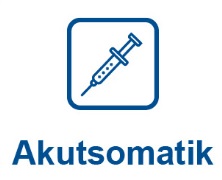 PostfachPLZ Ort WebseiteFreigabe am: 	Datumdurch: 		Vorname Name , FunktionImpressum Dieser Qualitätsbericht wurde nach der Vorlage von H+ Die Spitäler der Schweiz erstellt. Die Vorlage des Qualitätsberichts dient der einheitlichen Berichterstattung für die Fachbereiche Akutsomatik, Psychiatrie und Rehabilitation für das Berichtsjahr 2014.Der Qualitätsbericht ermöglicht einen systematischen Überblick über die Qualitätsarbeiten eines Spitals oder einer Klinik in der Schweiz. Dieser Überblick zeigt den Aufbau des internen Qualitätsmanagements sowie die übergeordneten Qualitätsziele auf und beinhaltet Angaben zu Befragungen, Messbeteiligungen, Registerteilnahmen und Zertifikaten. Ferner werden Qualitätsindikatoren und Massnahmen, Programme sowie Projekte zur Qualitätssicherung abgefragt.Um die Ergebnisse der Qualitätsmessung richtig zu interpretieren und vergleichen zu können, dürfen die Angaben zu Angebot und Kennzahlen der einzelnen Kliniken nicht ausser Acht gelassen werden. Zudem muss  den Unterschieden und Veränderungen in der Patientenstruktur und bei den Risikofaktoren Rechnung getragen werden. ZielpublikumDer Qualitätsbericht richtet sich an Fachpersonen aus dem Gesundheitswesen (Spitalmanagement und Mitarbeitende aus dem Gesundheitswesen, Gesundheitskommissionen und Gesundheitspolitik sowie der Versicherer) und die interessierte Öffentlichkeit.Kontaktperson Qualitätsbericht 2014
Vorwort von H+ die Spitäler der SchweizDie Spitäler und Kliniken in der Schweiz haben ein hohes Qualitätsbewusstsein. Nebst der Durchführung von zahlreichen internen Qualitätsaktivitäten, nehmen sie an mehreren nationalen und gewissen kantonalen Messungen teil. Gemäss dem Messplan des Nationalen Vereins für Qualitätsentwicklung in Spitälern und Kliniken (ANQ) werden Qualitätsmessungen in den stationären Abteilungen der Fachbereiche Akut-somatik, Psychiatrie und Rehabilitation durchgeführt.  Die Sicherheit für Patientinnen und Patienten ist ein wesentliches Kriterium der Behandlungs-qualität. Die Stiftung Patientensicherheit Schweiz lancierte 2014 das zweite nationale Pilot-programm „progress! Sichere Medikation an Schnittstellen“. Ziel ist es die Patientensicherheit bei der medikamentösen Therapie an Behandlungsschnittstellen zu verbessern. 2013 startete die Stiftung bereits ein Programm, das auf die Sicherheit in der Chirurgie fokussiert ist. Die beiden Programme sind Bestandteile der Qualitätsstrategie des Bundes für das Schweizerische Gesundheitswesen und werden vom Bundesamt für Gesundheit finanziert. Im Gesundheitswesen sind Transparenz und Vergleichbarkeit wesentliche Grundlagen für eine Steigerung der Qualität. Aus diesem Grund stellt H+ seinen Mitgliedern jährlich eine Vorlage zur Qualitätsbericht-erstattung zur Verfügung. Die in diesem Bericht publizierten Resultate der Qualitätsmessungen beziehen sich auf die einzelnen Spitäler und Kliniken. Beim Vergleichen der Messresultate zwischen den Betrieben sind gewisse Einschränkungen zu berücksichtigen. Zum einen sollte das Leistungsangebot (vgl. C2) ähnlich sein. Ein Regionalspital z.B. behandelt andere Fälle als ein Universitätsspital, weshalb auch deren Messresultate unterschiedlich zu werten sind. Zum anderen die Spitäler und Kliniken verschiedene Messinstrumente, deren Struktur, Aufbau, Erhebungsmethodik und Publikation sich unterscheiden können. Punktuelle Vergleiche sind bei national einheitlichen Messungen möglich, deren Ergebnisse pro Klinik und Spital resp. pro Spitalstandort  adjustiert werden. Weitere Informationen dazu finden Sie in den Unter-kapiteln in diesem Bericht und auf www.anq.ch. InhaltsverzeichnisA 	Einleitung	1B 	Qualitätsstrategie	2B1	Qualitätsstrategie und -ziele	2B2	Zwei bis drei Qualitätsschwerpunkte im Berichtsjahr 2014	2B3	Erreichte Qualitätsziele im Berichtsjahr 2014	2B4	Qualitätsentwicklung in den kommenden Jahren	2B5	Organisation des Qualitätsmanagements	2B6	Angabe zu Kontaktpersonen aus dem Qualitätsmanagement	2C 	Betriebliche Kennzahlen und Angebot	3C1	Kennzahlen 2014	3C2 	Angebotsübersicht	3C3	Leistungsangebot in der Psychiatrie	6C4 Kennzahlen Rehabilitation 2014	7C4-1	Leistungsangebot und Kennzahlen der stationären Rehabilitation	7C4-2	Zusammenarbeit im Versorgungsnetz	8C4-3	Leistungsangebot und Kennzahlen der Tageskliniken (ambulante Rehabilitation)	9C4-4	Personelle Ressourcen	9D 	Zufriedenheitsmessungen	10D1	 Patientenzufriedenheit	10D2	 Angehörigenzufriedenheit	12D3	 Mitarbeiterzufriedenheit	14D4	 Zuweiserzufriedenheit	16E 	 Nationale Qualitätsmessungen ANQ	18E1	Nationale Qualitätsmessungen in der Akutsomatik	18E1-1	Auswertung der potentiell vermeidbaren Rehospitalisationen	19E1-2	Auswertung der potentiell vermeidbaren Reoperationen	20E1-3	Messung der Wundinfektionen nach Operationen	21E1-4	Prävalenzmessung Sturz und Dekubitus	23E1-5	Nationale Patientenbefragung 2014 in der Akutsomatik	26E1-7	SIRIS Implantatregister	30E2	Nationale Qualitätsmessungen in der Psychiatrie	31E2-1	Erwachsenenpsychiatrie	32E2-2	Kinder- und Jugendpsychiatrie	35E3	Nationale Qualitätsmessungen in der Rehabilitation	38E3-1	Nationale Patientenbefragung in der Rehabilitation	39E3-2 Bereichsspezifische Messungen	41F 	Weitere Qualitätsmessungen im Berichtsjahr 2014	42F1	Infektionen (andere als mit ANQ / Swissnoso)	42F2	Stürze (andere als mit der Methode LPZ vom ANQ)	43F3	Dekubitus (andere als mit der Methode LPZ von ANQ)	44F4	Freiheitsbeschränkende Massnahmen	45F5	Dauerkatheter	46F6	Weiteres Messthema	47G 	Registerübersicht	48H 	Verbesserungsaktivitäten und -projekte	55H1	Zertifizierungen und angewendete Normen / Standards	55H2	Übersicht über laufende Aktivitäten und Projekte	55H3	Ausgewählte Qualitätsprojekte	56I  	Schlusswort und Ausblick	57J 	Anhänge	58 A 	Einleitung B 	Qualitätsstrategie
B1	Qualitätsstrategie und -zieleB2	Zwei bis drei Qualitätsschwerpunkte im Berichtsjahr 2014B3	Erreichte Qualitätsziele im Berichtsjahr 2014B4	Qualitätsentwicklung in den kommenden JahrenB5	Organisation des QualitätsmanagementsOrganigramm (Grafik)B6	Angabe zu Kontaktpersonen aus dem Qualitätsmanagement C 	Betriebliche Kennzahlen und AngebotDie Angaben zur Struktur und zu den Leistungen des Spitals vermitteln einen Überblick über die Grösse des Spitals und sein Angebot. Unter diesem Link finden Sie den aktuellen Jahresbericht: C1	Kennzahlen 2014Die Kennzahlen 2014 finden Sie unter diesem Link oder im aktuellen Jahresbericht auf der Seite x / im Kapitel y: C2 	AngebotsübersichtHeilungsprozesse sind komplex und bedürfen zahlreicher therapeutischer Leistungen, die als Ergänzung zum ärztlichen und pflegerischen Fachwissen die Genesung optimal unterstützen.C3	Leistungsangebot in der PsychiatrieC4 Kennzahlen Rehabilitation 2014C4-1	Leistungsangebot und Kennzahlen der stationären RehabilitationWie sind Anzahl Austritte, Anzahl Pflegetage und Anzahl Behandlungen / Sitzungen pro Tag und Patient zu interpretieren?Die Anzahl Austritte und Anzahl Pflegetage im Jahr 2014 geben zusammen betrachtet einen Hinweis, wie gross die Erfahrungen in einem Fachbereich und wie komplex die Behandlungen der Patienten sein können. Zwei ungefähr gleich grosse Kliniken (Anzahl Pflegetage) können durchaus eine unterschiedliche Anzahl Austritte ausweisen, wenn die Patienten unterschiedlich schwer erkrankt oder verletzt sind. Schwerer Verletzte benötigen länger, bis sie wieder eine gewisse Selbständigkeit im alltäglichen Leben erreichen. So ergeben sich längere Aufenthalte und bei gleicher Anzahl Pflegetage geringere Austrittszahlen.	Anhand der Anzahl Behandlungen / Sitzungen pro Tag und Patient kann abgeschätzt werden, welche Intensität an Behandlung ein Patient in der Klinik im jeweiligen Fachbereich durchschnittlich erwarten darf.C4-2	Zusammenarbeit im VersorgungsnetzA) Werden auch Rehabilitationsleistungen ausserhalb der Klinik angeboten?Rehabilitationskliniken können ihr Fachwissen und ihre Infrastruktur auch extern anbieten, dies z.B. in Form von Rehabilitationsabteilungen in akutsomatischen Spitälern (von einer Rehaklinik betrieben) oder als selbständige Tageskliniken in Städten / Zentren. Von solchen Angeboten profitieren Patienten, da eine unmittelbarere, einfachere Behandlung mit weniger Therapieunterbrüchen angeboten werden kann.Für spezialisierte Leistungen mit komplexeren Patienten bedarf es oft einer engen, ortsnahen Zusammenarbeit mit anderen Spitälern, die eine entsprechende Infrastruktur führen. Die Nähe zwischen Rehabilitationskliniken und spezialisierten Partnern vereinfacht die Zusammenarbeit vor und nach der rehabilitativen, stationären Behandlung sehr.Für eine sehr spezifische Betreuung ist es oft notwendig, nach Bedarf mit externen Spezialisten zusammen zu arbeiten (vertraglich genau geregelte „Konsiliardienste“ zum Beispiel mit Schluck-therapeuten oder Nasen-Ohren-Augen-Spezialisten bei einer neurologischen Rehabilitation). Diese Vernetzung mit vor- und nachgelagerten Fachkräften leistet einen wesentlichen Beitrag zur Qualität einer optimalen Behandlung.C4-3	Leistungsangebot und Kennzahlen der Tageskliniken (ambulante Rehabilitation) Welches Angebot bietet eine Klinik für einfachere Behandlungen oder für Behandlungen nach einem stationären Aufenthalt?Anhand der Anzahl Behandlungen / Sitzungen pro Tag und Patient kann abgeschätzt werden, welche Intensität an Behandlung ein Patient in der Klinik im jeweiligen Fachbereich durchschnittlich erwarten darf.C4-4	Personelle RessourcenSpezifische Fachärzte sind für eine adäquate Therapie notwendig. Gerade die Kombination von verschiedenen Spezialisten machen komplexe Behandlungen erst möglich.Die Tätigkeiten der Pflege und des therapeutischen Personals unterscheiden sich in der Rehabilitation deutlich von den Tätigkeiten in einem akutsomatischen Spital. Deshalb finden Sie hier Hinweise zu den diplomierten, rehabilitationsspezifischen Fachkräften. D 	ZufriedenheitsmessungenD1	 PatientenzufriedenheitUmfassende Patientenbefragungen stellen ein wichtiges Element des Qualitätsmanagements dar, da sie Rückmeldungen zur Zufriedenheit der Patienten und Anregungen für Verbesserungspotentiale geben. Für den nationalen Vergleich hat der Nationale Verein für Qualitätsentwicklungen in den Spitälern und Kliniken (ANQ) ein Kurzfragebogen konzipiert, der in der Akutsomatik und Rehabilitation eingesetzt wird. Die Mess-ergebnisse und/oder Verbesserungsaktivitäten sind im Modul E dokumentiert. Kritik und Lob der Patienten liefern den Betrieben - zusätzlich zu den Patientenbefragungen – konkrete Hinweise, worin sie sich weiter verbessern können. Deshalb haben viele Spitäler ein Beschwerdemanagement oder eine Ombudsstelle eingerichtet. D2	 Angehörigenzufriedenheit Die Messung der Angehörigenzufriedenheit liefert den Betrieben wertvolle Informationen, wie die Angehörigen der Patienten das Spital und die Betreuung empfunden haben. Die Messung der Angehörigenzufriedenheit ist sinnvoll bei Kindern und bei Patienten, deren Gesundheitszustand eine direkte Patientenzufriedenheits-messung nicht zulässt. D3	 Mitarbeiterzufriedenheit Die Messung der Mitarbeiterzufriedenheit liefert den Betrieben wertvolle Informationen, wie die Mitarbeiter das Spital als Arbeitgeberin und ihre Arbeitssituation empfunden haben.D4	 Zuweiserzufriedenheit Bei der Spitalwahl spielen externe Zuweisende (Hausärzte, niedergelassene Spezialärzte) eine wichtige Rolle. Viele Patienten lassen sich in dem Spital behandeln, das ihnen ihr Arzt empfohlen hat. Die Messung der Zuweiser-Zufriedenheit liefert den Betrieben wertvolle Informationen, wie die Zuweiser den Betrieb und die fachliche Betreuung der zugewiesenen Patienten empfunden haben. E 	 Nationale Qualitätsmessungen ANQIm Nationalen Verein für Qualitätsentwicklung in Spitäler und Kliniken (ANQ) sind der Spitalverband H+, die Kantone, die Gesundheitsdirektorenkonferenz GDK, der Verband der Krankenkassen santésuisse und die eidgenössischen Sozialversicherer vertreten. Zweck des ANQ ist die Koordination der einheitlichen Umsetzung von Ergebnisqualitäts-Messungen in Spitälern und Kliniken, mit dem Ziel, die Qualität zu dokumentieren, weiterzuentwickeln und zu verbessern. Die Methoden der Durchführung und der Auswertung sind für alle Betriebe jeweils dieselben.Die Qualitätsmessungen werden in den stationären Abteilungen der Fachbereiche Akutsomatik, Psychiatrie und Rehabilitation durchgeführt. Der ANQ veröffentlicht gewisse Messergebnisse vorerst noch in pseudonymisierter Form, da die Datenqualität noch nicht in ausreichendem Masse gegeben ist. Den Spitälern und Kliniken ist es selbst überlassen, ob sie ihre Ergebnisse in diesem Qualitätsbericht, publizieren möchten. Bei solchen Messungen besteht die Option auf eine Publikation zu verzichten. E1	Nationale Qualitätsmessungen in der Akutsomatik Erläuterung sowie Detailinformationen zu den einzelnen Messungen finden Sie in den nachfolgenden Kapiteln oder auf der Website des ANQ: www.anq.ch E1-1	Auswertung der potentiell vermeidbaren RehospitalisationenInnerhalb der nationalen Messung des ANQ wird ein Wiedereintritt als potentiell vermeidbar ein-gestuft, wenn er innert 30 Tagen erfolgt und ungeplant ist, obwohl die damit verbundene Diagnose bereits beim voran-gehenden Spitalaufenthalt vorlag. Dabei werden Routinedaten aus der Spitalstatistik herangezogen. Geplante Nachversorgungstermine und geplante wiederholte Spitalaufenthalte, z.B. im Rahmen einer Krebsbehandlung, werden nicht gezählt. Durch die Berechnung der Wiedereintrittsraten können auffällige Wiedereintritte erkannt und analysiert werden. Damit können Informationen zur Optimierung der Austrittsvorbereitung gewonnen werden. Weiterführende Informationen: www.anq.ch und www.sqlape.com E1-2	Auswertung der potentiell vermeidbaren ReoperationenInnerhalb der nationalen Messung des ANQ wird eine Reoperation als potentiell vermeidbar eingestuft, wenn ein Eingriff an derselben Körperstelle erfolgt und nicht vorhersehbar war oder wenn er eher Ausdruck eines Misslingens oder einer postoperativen Komplikation als einer Verschlimmerung der Grundkrankheit ist. Dabei werden Routinedaten aus der Spitalstatistik herangezogen. Rein diagnostische Eingriffe (z.B. Punktionen) werden von der Analyse ausgenommen. Es werden nur die Reoperationen erfasst, die während des gleichen Spitalaufenthalts vorkommen. Die Berechnung der Reoperationsraten gibt einen Hinweis darauf, wo potentielle Probleme bestehen. Um auffällige Reoperationen zu erkennen und die Behandlungsqualität zu verbessern, sind vertiefte Analysen der Patientenakten durch die Spitäler und Kliniken nötig.Weiterführende Informationen: www.anq.ch und www.sqlape.comE1-3	Messung der Wundinfektionen nach Operationen  Weiterführende Informationen: www.anq.ch und www.swissnoso.chDa in der Herzchirurgie und bei den Hüft- und Kniegelenksprothesen und ein Follow-Up erst nach einem Jahr durchgeführt wird, liegen für die Messperiode 2014 (1. Oktober 2013 – 31. September 2014) noch keine Resultate vor.Da die ANQ-Messungen für Spital- und Klinikvergleiche konzipiert wurden, sind die spital- bzw. klinik-spezifischen Ergebnisse nur bedingt aussagekräftig. Der ANQ publiziert die Messergebnisse in vergleichender Darstellung auf seiner Website www.anq.ch. E1-4	Prävalenzmessung Sturz und DekubitusDie nationale Prävalenzmessung Sturz und Dekubitus bietet einen Einblick in die Häufigkeit, Prävention und Behandlung verschiedener Pflegephänomene. Weiterführende Informationen: www.anq.ch und www.lpz-um.euStürze Die Prävalenzmessung findet an einem im Voraus definierten Stichtag statt. Innerhalb der Messung wird untersucht, ob die Patienten im Spital vor dem Stichtag gestürzt sind.Weitere Informationen: che.lpz-um.eu/deu/lpz-erhebung/pflegephanomene/sturze Da die ANQ-Messungen für Spital- und Klinikvergleiche konzipiert wurden, sind die spital- bzw. klinik-spezifischen Ergebnisse nur bedingt aussagekräftig. Der ANQ publiziert die Messergebnisse in vergleichender Darstellung auf seiner Website www.anq.ch.  Dekubitus (Wundliegen) Die Prävalenzmessung findet an einem im Voraus definierten Stichtag statt. Innerhalb der Messung wird untersucht, ob die Patienten an einer oder mehreren Druckstellen leiden infolge von Wundliegen. Ein Wundliegen (sog. Dekubitus) ist eine lokal begrenzte Schädigung der Haut und / oder des darunter-liegenden Gewebes, in der Regel über knöchernen Vorsprüngen, infolge von Druck oder von Druck in Kombination mit Schwerkräften.Spitäler und Kliniken mit einer expliziten Kinderabteilung führen seit 2013 die Prävalenzmessung Dekubitus auch bei Kindern und Jugendlichen durch, denn Dekubitus ist auch im Kinderbereich ein wichtiger Qualitäts-indikator und ein noch oft unterschätztes Pflegeproblem. Bei Kindern steht der Dekubitus in engem Zusammenhang mit eingesetzten Hilfsmitteln wie z. B. Schienen, Sensoren, Sonden etc. Ein weiterer Risiko-faktor ist die entwicklungsbedingte, eingeschränkte verbale Kommunikationsmöglichkeit im Säuglings- und Kindesalter sowie die unterentwickelten Hautzellen bei früh- und neugeborenen Kindern.Weitere Informationen: deu.lpz-um.eu/deu/lpz-erhebung/pflegeproblemen/dekubitus 	Da die ANQ-Messungen für Spital- und Klinikvergleiche konzipiert wurden, sind die spital- bzw. klinik-spezifischen Ergebnisse nur bedingt aussagekräftig. Der ANQ publiziert die Messergebnisse in vergleichender Darstellung auf seiner Website www.anq.ch.  E1-5	Nationale Patientenbefragung 2014 in der Akutsomatik Die patientenseitige Beurteilung der Leistungsqualität eines Spitals ist ein wichtiger und anerkannter Qualitäts-indikator (Patientenzufriedenheit). Der Kurzfragebogen für die nationale Patientenbefragung hat der ANQ in Zusammenarbeit mit einer Expertengruppe entwickelt. Der Kurzfragebogen besteht aus fünf Kernfragen und kann gut an differenzierte Patienten-befragungen angebunden werden. Im Modul D1 sind weitere Patientenzufriedenheitsmessungen aufgeführt. Neben den fünf Fragen zum Spitalaufenthalt, werden Alter, Geschlecht und Versicherungsklasse erhoben. Die Teilnahme an weiteren Patientenzufriedenheitsbefragungen ist im Modul D1 dokumentiert.Da die ANQ-Messungen für Spital- und Klinikvergleiche konzipiert wurden, sind die spital- bzw. klinik-spezifischen Ergebnisse nur bedingt aussagekräftig. Der ANQ publiziert die Messergebnisse in vergleichender Darstellung auf seiner Website www.anq.ch.  E1-6	Nationale Elternbefragung 2014 im Kinderbereich in der AkutsomatikAuch im Kinderbereich ist die patientenseitige Beurteilung der Leistungsqualität ein wichtiger Qualitäts-indikator. Bei Kindern und Jugendlichen werden die Eltern um diese Beurteilung gebeten. Dazu wurden die fünf Fragen des ANQ-Kurzfragebogen auf die Perspektive der Eltern angepasst. Die Teilnahme an weiteren Angehörigenbefragungen ist im Modul D1 dokumentiert.Da die ANQ-Messungen für Spital- und Klinikvergleiche konzipiert wurden, sind die spital- bzw. klinik-spezifischen Ergebnisse nur bedingt aussagekräftig. Der ANQ publiziert die Messergebnisse in vergleichender Darstellung auf seiner Website www.anq.ch.  E1-7	SIRIS ImplantatregisterIm Auftrag des ANQ werden seit September 2012 implantierte Hüft- und Kniegelenke obligatorisch registriert. Zur flächendeckenden Sicherung der Behandlungsqualität erlaubt das SIRIS-Register Aussagen über das Langzeitverhalten und die Funktionsdauer von Implantaten.E2	Nationale Qualitätsmessungen in der Psychiatrie Die ANQ-Messvorgaben in der Psychiatrie gelten für alle Bereiche der stationären Versorgung (inkl. psychiatrischer Abteilungen eines akutsomatischen Spitals, Psychosomatik, spezialisierte Suchtkliniken und Alterspsychiatrie), nicht jedoch für Tageskliniken und ambulante Angebote. Bei allen Patienten wird die Symptombelastung (Anzahl und Schweregrad vorhandener Symptome einer psychischen Störung) bei Ein- und Austritt erfasst. Das Behandlungsergebnis wird anschliessend als Veränderung der Symptombelastung (als Differenz zwischen Ein- und Austritt) ausgewertet. Zusätzlich werden freiheitsbeschränkende Mass-nahmen erhoben, insofern eine Klinik solche einsetzt. Weiterführende Informationen: www.anq.ch/psychiatrieDa die Psychiatriekliniken sehr unterschiedliche Patientengruppen haben, lassen sich die klinikindividuellen Messergebnisse nur punktuell vergleichen. Nationale Vergleichswerte von Kliniken finden sich im Nationalen Vergleichsbericht Outcome des ANQ. E2-1	ErwachsenenpsychiatrieDie nationalen Qualitätsmessungen in der stationären Erwachsenenpsychiatrie erfolgen seit dem 1. Juli 2012. Symptombelastung (Fremdbewertung)HoNOS Adults (Health of the Nation Outcome Scales) misst die Veränderung der Symptombelastung eines Patienten mittels 12 Frage-Items. Die Erhebung basiert auf der Befunderhebung der Fallführenden (Fremdbewertung). Da die ANQ-Messungen für Spital- und Klinikvergleiche konzipiert wurden, sind die spital- bzw. klinik-spezifischen Ergebnisse nur bedingt aussagekräftig. Der ANQ publiziert die Messergebnisse in vergleichender Darstellung auf seiner Website www.anq.ch.  Symptombelastung (Selbstbewertung)BSCL (Brief Symptom Checklist) misst die Veränderung der Symptombelastung eines Patienten mittels 53 Frage-Items. Die Erhebung basiert auf der Eigensicht und Selbstwahrnehmung der Patienten.Da die ANQ-Messungen für Spital- und Klinikvergleiche konzipiert wurden, sind die spital- bzw. klinik-spezifischen Ergebnisse nur bedingt aussagekräftig. Der ANQ publiziert die Messergebnisse in vergleichender Darstellung auf seiner Website www.anq.ch.  Freiheitsbeschränkende Massnahmen Der EFM (Erfassung Freiheitsbeschränkender Massnahmen) erfasst als Mindestdatensatz den ethisch sehr sensiblen und mit grösster Sorgfalt zu behandelnden Einsatz von freiheitsbeschränkenden Massnahmen. Diese sollten selten und nur gut begründet und v.a. unter zwingender Beachtung der nationalen und kantonalen gesetzlichen Bestimmungen eingesetzt werden. Erfasst werden von den Fallführenden bei Anwendung Isolationen, Fixierungen und Zwangsmedikationen sowie Sicherheitsmassnahmen im Stuhl und im Bett, wie z.B. Steckbretter vor dem Stuhl, Bettgitter, ZEWI-Decken.Weiterführende Informationen: www.anq.ch/psychiatrieE2-2	Kinder- und JugendpsychiatrieFür die stationäre Kinder- und Jugendpsychiatrie wurden spezifische Qualitätsmessungen erarbeitet. Diese Messungen haben am 1. Juli 2013 begonnen.Symptombelastung (Fremdbewertung)HoNOSCA (Health of the Nation Outcome Scales for Children and Adolescents) misst die Veränderung der Symptombelastung eines Patienten mittels 13 Frage-Items. Die Erhebung basiert auf der Befunderhebung der Fallführenden (Sicht der Behandelnden, Fremdbewertung). Da die ANQ-Messungen für Spital- und Klinikvergleiche konzipiert wurden, sind die spital- bzw. klinik-spezifischen Ergebnisse nur bedingt aussagekräftig. Der ANQ publiziert die Messergebnisse in vergleichender Darstellung auf seiner Website www.anq.ch.  Symptombelastung (Selbstbewertung)HoNOSCA-SR (Health of the Nation Outcome Scales for Children and Adolescents Self Rating) misst die Veränderung der Symptombelastung eines Patienten mittels 13 Frage-Items. Die Erhebung basiert auf der Eigen-sicht und Selbstwahrnehmung der Patienten (Selbstbewertung).Freiheitsbeschränkende Massnahmen Der EFM-KJP (Erfassung Freiheitsbeschränkender Massnahmen in der Kinder- und Jugendpsychiatrie) erfasst als Mindestdatensatz den ethisch sehr sensiblen und mit grösster Sorgfalt zu behandelnden Einsatz von freiheitsbeschränkenden Massnahmen. Diese sollten selten und nur gut begründet und v.a. unter zwingender Beachtung der nationalen und kantonalen gesetzlichen Bestimmungen eingesetzt werden. Erfasst werden von den Fallführenden bei Anwendung Isolationen, Fixierungen und Zwangsmedikationen sowie Sicherheitsmassnahmen im Stuhl und im Bett, wie z.B. Steckbretter vor dem Stuhl, Bettgitter, ZEWI-Decken.Weiterführende Informationen: www.anq.ch/psychiatrieE3	Nationale Qualitätsmessungen in der Rehabilitation Die ANQ-Messvorgaben in der Rehhabilitation gelten für alle Bereiche der stationären Versorgung (Rehabilitationskliniken und Rehabilitationsabteilungen der Akutspitäler), nicht jedoch für Tageskliniken und ambulante Angebote. Bei allen Patienten werden entsprechende Messinstrumente je nach Rehabilitationsart bei Ein- und Austritt eingesetzt. Die Patientenzufriedenheitsbefragung wir ebenfalls bei allen stationären Patienten durchgeführt. 
Erläuterung zu den einzelnen Messungen und Methoden finden Sie in den nachfolgenden Kapiteln oder auf der Webseite des ANQ: www.anq.ch/rehabilitationE3-1	Nationale Patientenbefragung in der RehabilitationDie nationale Patientenbefragung in der Rehabilitation erfolgte in Anlehnung an die Befragung in der Akutsomatik. Die fünf Fragen sind jedoch an die Besonderheiten der Rehabilitation angepasst. Die Teilnahme an weiteren Patientenzufriedenheitsbefragungen ist im Modul D1 dokumentiert.Da die ANQ-Messungen für Spital- und Klinikvergleiche konzipiert wurden, sind die spital- bzw. klinikspezifischen Ergebnisse nur bedingt aussagekräftig. Der ANQ publiziert die Messergebnisse in vergleichender Darstellung auf seiner Website www.anq.ch.  E3-2 Bereichsspezifische Messungen Für die Qualitätsmessungen in der muskuloskelettalen, neurologischen, kardialen und pulmonalen Rehabilitation sowie in anderen Rehabilitationsarten stehen insgesamt neun Instrumente zur Verfügung. Die Messungen sind in die klinische Routine eingebettet. Sie erfolgen bei allen stationär behandelten Rehabilitations-Patienten. Je nach Indikation werden jedoch andere Messinstrumente eingesetzt. Bei jedem Patienten kommen insgesamt zwei bis drei Instrumente jeweils bei Ein- und Austritt zur Anwendung.Weiterführende Informationen zu den bereichsspezifischen Messungen im Bereich der Rehabilitation finden Sie unter www.anq.ch. F 	Weitere Qualitätsmessungen im Berichtsjahr 2014F1	Infektionen (andere als mit ANQ / Swissnoso)F2	Stürze (andere als mit der Methode LPZ vom ANQ)F3	Dekubitus (andere als mit der Methode LPZ von ANQ)F4	Freiheitsbeschränkende Massnahmen F5	DauerkatheterF6	Weiteres Messthema G 	RegisterübersichtRegister und Monitorings können einen Beitrag zur Qualitätsentwicklung und längerfristigen Qualitäts-sicherung leisten. Anonymisierte Daten zu Diagnosen und Prozeduren (z.B. Operationen) von mehreren Betrieben werden über mehrere Jahre auf nationaler Ebene gesammelt und ausgewertet, um längerfristig und überregional Trends erkennen zu können. H 	Verbesserungsaktivitäten und -projekteDie Inhalte aus diesem Kapitel sind auch unter www.spitalinformation.ch zu finden.H1	Zertifizierungen und angewendete Normen / StandardsH2	Übersicht über laufende Aktivitäten und ProjekteHier finden Sie eine Auflistung der permanenten Aktivitäten sowie der laufenden Qualitätsprojekte (auch zur Patientensicherheit), welche nicht bereits in vorhergehenden Kapiteln beschrieben wurden.H3	Ausgewählte QualitätsprojekteIn diesem Kapitel werden die wichtigsten, abgeschlossenen Qualitätsprojekte (auch zur Patienten-sicherheit) aus den Kapiteln D - F genauer beschrieben.  I  	Schlusswort und Ausblick J 	AnhängeHerausgeber 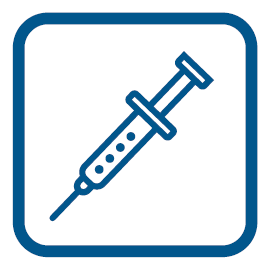 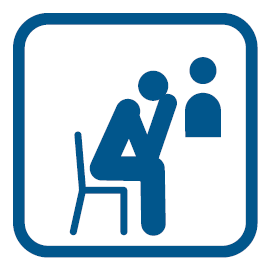 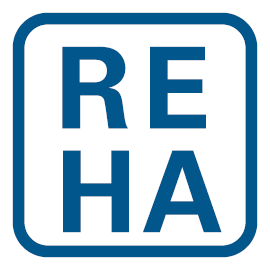 AkutsomatikPsychiatrieRehabilitationFrau/Herr
Vorname, Name
Funktion
Standort (falls Spitalgruppe)
Telefonnummer
E-MailFreundliche GrüsseFreundliche GrüsseDr. Bernhard WegmüllerDirektor H+Freitextfeld Das Spital stellt sich hier kurz vor. In dieser Einleitung können z.B. folgende Angaben gemacht werden:Vorstellung des BetriebsStandorte, falls mehrereAngaben zur Versorgung, Leistungsangebot und SpezialisierungenEinzugsgebietWichtige Informationen über die Qualität zum Erfassungsjahr 2014 als Management SummaryWeitere relevante Informationen zum Betrieb im Erfassungsjahr 2014 (z.B. Umbau, Strukturelle Änderungen, externe Einflüsse, etc.) Verweis auf mögliche AnhängeFreitextfeldFreitextfeldDie Qualität ist in der Unternehmensstrategie resp. in den Unternehmenszielen explizit verankert.FreitextfeldFreitextfeldFreitextfeldDas Qualitätsmanagement ist in der Geschäftsleitung vertreten.Das Qualitätsmanagement ist in der Geschäftsleitung vertreten.Das Qualitätsmanagement ist in der Geschäftsleitung vertreten.Das Qualitätsmanagement ist als Stabsfunktion direkt der Geschäftsleitung unterstellt.Das Qualitätsmanagement ist als Stabsfunktion direkt der Geschäftsleitung unterstellt.Das Qualitätsmanagement ist als Stabsfunktion direkt der Geschäftsleitung unterstellt.Das Qualitätsmanagement ist als Linienfunktion direkt der Geschäftsleitung unterstellt.Das Qualitätsmanagement ist als Linienfunktion direkt der Geschäftsleitung unterstellt.Das Qualitätsmanagement ist als Linienfunktion direkt der Geschäftsleitung unterstellt.Andere Organisationsform:Für obige Qualitätseinheit stehen insgesamtFür obige Qualitätseinheit stehen insgesamt%Stellenprozente zur Verfügung.Titel, Vorname, NameTelefon (direkt)E-MailStellung / TätigkeitsgebietSpitalgruppeSpitalgruppeSpitalgruppeSpitalgruppeSpitalgruppeWir sind eine Spital- / Klinikgruppe mit folgenden Standorten: mit folgenden Fachbereichen:mit folgenden Fachbereichen:mit folgenden Fachbereichen:Wir sind eine Spital- / Klinikgruppe mit folgenden Standorten: AkutsomatikPsychiatrieRehabilitationStandort 1Standort 2LinkLinkBemerkungenAngebotene medizinische FachgebieteAn den StandortenZusammenarbeit im Versorgungsnetz (mit anderen Spitälern / Institutionen, Belegärzten, etc.)Allergologie und ImmunologieAllgemeine ChirurgieAnästhesiologie und Reanimation
(Anwendung von Narkoseverfahren, Intensiv-medizin, Notfallmedizin und Schmerztherapie)Dermatologie und Venerologie
(Behandlung von Haut- und Geschlechts-krankheiten)Gynäkologie und Geburtshilfe
(Frauenheilkunde)Medizinische Genetik
(Beratung, Diagnostik und Therapie von Erbkrankheiten)HandchirurgieHerzgefässchirurgie Angebotene medizinische Fachgebiete(2. Seite)Angebotene medizinische Fachgebiete(2. Seite)An den StandortenZusammenarbeit im Versorgungsnetz (mit anderen Spitälern / Institutionen, Belegärzten etc.)Allgemeine Innere Medizin, 
mit folgenden Spezialisierungen (Fachärzte, spezialisiertes Pflegepersonal):Allgemeine Innere Medizin, 
mit folgenden Spezialisierungen (Fachärzte, spezialisiertes Pflegepersonal):Angiologie
(Behandlung der Krankheiten von Blut- und Lymphgefässen)Endokrinologie und Diabetologie
(Behandlung von Erkrankungen des Stoffwechsels und der inneren Sekretion)Gastroenterologie 
(Behandlung von Erkrankungen der Verdauungsorgane)Geriatrie 
(Altersheilkunde)Hämatologie 
(Behandlung von Erkrankungen des Blutes, der blutbildenden Organe und des Lymph-systems)Hepatologie
(Behandlung von Erkrankungen der Leber)Infektiologie
(Behandlung von Infektionskrankheiten)Kardiologie 
(Behandlung von Herz- und Kreislauf-erkrankungen)Medizinische Onkologie 
(Behandlung von Krebserkrankungen)Nephrologie 
(Behandlung von Erkrankungen der Niere und der ableitenden Harnwegen)Physikalische Medizin und Rehabilitation
(Behandlung von Erkrankungen des Stütz- und Bewegungsapparates, ohne Operationen)Pneumologie
(Behandlung Krankheiten der Atmungs-organe)IntensivmedizinIntensivmedizinKiefer- und GesichtschirurgieKiefer- und GesichtschirurgieKinderchirurgieKinderchirurgieLangzeitpflegeLangzeitpflegeNeurochirurgieNeurochirurgieNeurologie
(Behandlung von Erkrankungen des Nerven-systems)Neurologie
(Behandlung von Erkrankungen des Nerven-systems)Ophthalmologie 
(Augenheilkunde)Ophthalmologie 
(Augenheilkunde)Angebotene medizinische Fachgebiete(3. Seite)Angebotene medizinische Fachgebiete(3. Seite)An den StandortenZusammenarbeit im Versorgungsnetz (mit anderen Spitälern / Institutionen, Belegärzten etc.)Orthopädie und Traumatologie 
(Knochen- und Unfallchirurgie)Orthopädie und Traumatologie 
(Knochen- und Unfallchirurgie)Oto-Rhino-Laryngologie ORL
(Hals-Nasen-Ohren-Heilkunde HNO)Oto-Rhino-Laryngologie ORL
(Hals-Nasen-Ohren-Heilkunde HNO)Pädiatrie 
(Kinderheilkunde)Pädiatrie 
(Kinderheilkunde)Palliativmedizin 
(lindernde Behandlung unheilbar Schwer(st)-kranker)Palliativmedizin 
(lindernde Behandlung unheilbar Schwer(st)-kranker)Plastisch-rekonstruktive und ästhetische ChirurgiePlastisch-rekonstruktive und ästhetische ChirurgiePsychiatrie und PsychotherapiePsychiatrie und PsychotherapieRadiologie
(Röntgen und andere bildgebende Verfahren)Radiologie
(Röntgen und andere bildgebende Verfahren)Thoraxchirurgie (Operationen an der Lunge, im Brustkorb und-raum)Thoraxchirurgie (Operationen an der Lunge, im Brustkorb und-raum)Tropen- und ReisemedizinTropen- und ReisemedizinUrologie
(Behandlung von Erkrankungen der ableitenden Harnwege und der männlichen Geschlechtsorgane)Urologie
(Behandlung von Erkrankungen der ableitenden Harnwege und der männlichen Geschlechtsorgane)weitereweitereAngebotene therapeutische SpezialisierungenAn den StandortenZusammenarbeit im Versorgungsnetz (mit anderen Spitälern / Institutionen, niedergelassenen Therapeuten etc.)DiabetesberatungErgotherapieErnährungsberatungLogopädieNeuropsychologiePhysiotherapiePsychologiePsychotherapieweitere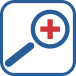 Weitere Informationen zu unserem Leistungsangebot finden Sie auch auf dem Profil unseres Betriebs auf www.spitalinformation.ch, in der Rubrik „Angebot“.ICD-Nr. Angebot nach HauptaustrittsdiagnoseAn den Standorten (ambulant / stationär)Zusammenarbeit im Versorgungsnetz (mit anderen Spitälern / Institutionen, niedergelassenen Therapeuten etc.)F0Organische, einschliesslich symp-tomatischer psychischer StörungenF1Psychische Störungen und Verhaltens-störungen durch psychotrope SubstanzenF2Schizophrenie, schizotype und wahnhafte StörungenF3Affektive Störungen F4Neurotische Störungen, Belastungs- und somatoforme StörungF5Verhaltensauffälligkeiten mit körperlichen StörungenF6Persönlichkeits- und VerhaltensstörungenF7IntelligenzminderungF8EntwicklungsstörungenF9Verhaltensstörungen und emotionale Störung mit Beginn in der Kindheit und JugendWeitere Informationen zu unserem Leistungsangebot finden Sie auch auf dem Profil unseres Betriebs auf www.spitalinformation.ch, in der Rubrik „Angebot“.Angebotene stationäre FachbereicheAn den StandortenDurchschnittliche 
Anzahl Behandlungen / Sitzungen pro Tag und PatientAnzahl AustritteGeleistete PflegetageGeriatrische RehabilitationInternistische und onkologische RehabilitationKardiovaskuläre RehabilitationMuskuloskelettale RehabilitationNeurologische RehabilitationPädiatrische RehabilitationParaplegiologische RehabilitationPsychosomatische RehabilitationPulmonale RehabilitationÜberwachungsabteilung (Intensivrehabilitation)Eigene externe Angebote in anderen Spitälern / KlinikenstationärambulantNächstgelegenes Spital, OrtLeistungsangebot / InfrastrukturDistanz (km)Intensivstation in akutsomatischem Spital... kmNotfall in akutsomatischem Spital... kmVernetzung mit externen Spezialisten / KlinikenFachgebietAngebotene ambulante FachbereicheAn den StandortenDurchschnittliche Anzahl Behandlungen / Sitzungen pro 
Tag und PatientAnzahl AustritteBemerkungenGeriatrische RehabilitationInternistische und onkologische RehabilitationKardiovaskuläre RehabilitationMuskuloskelettale RehabilitationNeurologische RehabilitationPädiatrische RehabilitationParaplegiologische RehabilitationPsychosomatische RehabilitationPulmonale RehabilitationÜberwachungsabteilung (Intensivrehabilitation)Vorhandene SpezialisierungenAnzahl Vollzeitstellen (pro Standort)Facharzt Physikalische Medizin und RehabilitationFacharzt NeurologieFacharzt PneumologieFacharzt KardiologieFacharzt Geriatrie / Innere MedizinFacharzt PsychiatrieWeiterePflege-, Therapie- und BeratungsfachkräfteAnzahl Vollzeitstellen (pro Standort)Pflege Physiotherapie LogopädieErgotherapieErnährungsberatungNeuropsychologieWeitereWird die Patientenzufriedenheit im Betrieb gemessen?Wird die Patientenzufriedenheit im Betrieb gemessen?Wird die Patientenzufriedenheit im Betrieb gemessen?Wird die Patientenzufriedenheit im Betrieb gemessen?Wird die Patientenzufriedenheit im Betrieb gemessen?Wird die Patientenzufriedenheit im Betrieb gemessen?Wird die Patientenzufriedenheit im Betrieb gemessen?Nein, unser Betrieb misst die Patientenzufriedenheit nicht.Nein, unser Betrieb misst die Patientenzufriedenheit nicht.Nein, unser Betrieb misst die Patientenzufriedenheit nicht.Nein, unser Betrieb misst die Patientenzufriedenheit nicht.Nein, unser Betrieb misst die Patientenzufriedenheit nicht.Nein, unser Betrieb misst die Patientenzufriedenheit nicht.BegründungBegründungBitte ergänzenBitte ergänzenBitte ergänzenBitte ergänzenJa, unser Betrieb misst die Patientenzufriedenheit.Ja, unser Betrieb misst die Patientenzufriedenheit.Ja, unser Betrieb misst die Patientenzufriedenheit.Ja, unser Betrieb misst die Patientenzufriedenheit.Ja, unser Betrieb misst die Patientenzufriedenheit.Ja, unser Betrieb misst die Patientenzufriedenheit.Im Berichtsjahr 2014 wurde eine Messung durchgeführt.Im Berichtsjahr 2014 wurde eine Messung durchgeführt.Im Berichtsjahr 2014 wurde eine Messung durchgeführt.Im Berichtsjahr 2014 wurde eine Messung durchgeführt.Im Berichtsjahr 2014 wurde eine Messung durchgeführt.Im Berichtsjahr 2014 wurde allerdings keine Messung durchgeführt.Im Berichtsjahr 2014 wurde allerdings keine Messung durchgeführt.Im Berichtsjahr 2014 wurde allerdings keine Messung durchgeführt.Im Berichtsjahr 2014 wurde allerdings keine Messung durchgeführt.Im Berichtsjahr 2014 wurde allerdings keine Messung durchgeführt.Die letzte Messung erfolgte im Jahr:Die letzte Messung erfolgte im Jahr:Die letzte Messung erfolgte im Jahr:Die nächste Messung ist vorgesehen im Jahr:An welchen Standorten / in welchen Bereichen wurde die letzte Befragung durchgeführt?An welchen Standorten / in welchen Bereichen wurde die letzte Befragung durchgeführt?An welchen Standorten / in welchen Bereichen wurde die letzte Befragung durchgeführt?An welchen Standorten / in welchen Bereichen wurde die letzte Befragung durchgeführt?An welchen Standorten / in welchen Bereichen wurde die letzte Befragung durchgeführt?Im ganzen Betrieb / an  allen Standorten, oder... ...nur an folgenden Standorten:In allen Fachbereichen / Abteilungen, oder... ...nur in folgenden Fachbereichen / Abteilungen:Messergebnisse der letzten BefragungMessergebnisse der letzten BefragungMessergebnisse der letzten BefragungMessergebnisse der letzten BefragungMessergebnisse der letzten BefragungMessergebnisse der letzten BefragungZufriedenheits-Wert Zufriedenheits-Wert Wertung der Ergebnisse Wertung der Ergebnisse Gesamter BetriebGesamter BetriebResultate pro BereichResultate pro BereichZufriedenheits-WertZufriedenheits-WertWertung der Ergebnisse Wertung der Ergebnisse Die Ergebnisse wurden bereits im folgendem Qualitätsbericht publiziert: Die Ergebnisse wurden bereits im folgendem Qualitätsbericht publiziert: Die Ergebnisse wurden bereits im folgendem Qualitätsbericht publiziert: Die Ergebnisse wurden bereits im folgendem Qualitätsbericht publiziert: Die Auswertung ist noch nicht abgeschlossen. Es liegen noch keine Ergebnisse vor.Die Auswertung ist noch nicht abgeschlossen. Es liegen noch keine Ergebnisse vor.Die Auswertung ist noch nicht abgeschlossen. Es liegen noch keine Ergebnisse vor.Die Auswertung ist noch nicht abgeschlossen. Es liegen noch keine Ergebnisse vor.Die Auswertung ist noch nicht abgeschlossen. Es liegen noch keine Ergebnisse vor.Unser Betrieb verzichtet auf die Publikation der Ergebnisse.Unser Betrieb verzichtet auf die Publikation der Ergebnisse.Unser Betrieb verzichtet auf die Publikation der Ergebnisse.Unser Betrieb verzichtet auf die Publikation der Ergebnisse.Unser Betrieb verzichtet auf die Publikation der Ergebnisse.BegründungBegründungBitte ergänzenBitte ergänzenBitte ergänzenDie Messergebnisse werden mit jenen von anderen Spitälern verglichen (Benchmark).Die Messergebnisse werden mit jenen von anderen Spitälern verglichen (Benchmark).Die Messergebnisse werden mit jenen von anderen Spitälern verglichen (Benchmark).Die Messergebnisse werden mit jenen von anderen Spitälern verglichen (Benchmark).Die Messergebnisse werden mit jenen von anderen Spitälern verglichen (Benchmark).Kommentar zur Entwicklung der Messergebnisse, Präventionsmassnahmen und / oder Verbesserungsaktivitäten Eingesetztes Messinstrument bei der letzten BefragungEingesetztes Messinstrument bei der letzten BefragungEingesetztes Messinstrument bei der letzten BefragungEingesetztes Messinstrument bei der letzten BefragungEingesetztes Messinstrument bei der letzten Befragung 	Mecon 	Picker 	PEQ 	MüPF(-27) 	POC(-18) 	PZ Benchmark 	Anderes externes Messinstrument 	Anderes externes Messinstrument 	Anderes externes Messinstrument 	Anderes externes Messinstrument 	Mecon 	Picker 	PEQ 	MüPF(-27) 	POC(-18) 	PZ BenchmarkName des InstrumentsName des Messinstituts 	Eigenes, internes Instrument 	Eigenes, internes InstrumentBeschreibung des InstrumentsBeschreibung des InstrumentsAngaben zum untersuchten KollektivAngaben zum untersuchten KollektivAngaben zum untersuchten KollektivAngaben zum untersuchten KollektivAngaben zum untersuchten KollektivAngaben zum untersuchten KollektivGesamtheit der zu untersuchenden 
PatientenEinschlusskriterienGesamtheit der zu untersuchenden 
PatientenAusschlusskriterienAnzahl vollständige und valide FragebogenAnzahl vollständige und valide FragebogenRücklauf in ProzentRücklauf in ProzentErinnerungsschreiben? Nein JaHat ihr Betrieb ein Beschwerdemanagement oder eine Patienten-Ombudsstelle?Hat ihr Betrieb ein Beschwerdemanagement oder eine Patienten-Ombudsstelle?Hat ihr Betrieb ein Beschwerdemanagement oder eine Patienten-Ombudsstelle?Nein, unser Betrieb hat kein Beschwerdemanagement / keine Ombudsstelle.Nein, unser Betrieb hat kein Beschwerdemanagement / keine Ombudsstelle.Ja, unser Betrieb hat ein Beschwerdemanagement / eine Ombudsstelle. Ja, unser Betrieb hat ein Beschwerdemanagement / eine Ombudsstelle. Bezeichnung der Stelle Name der AnsprechpersonFunktionErreichbarkeit (Telefon, E-Mail, Zeiten)BemerkungenWird die Angehörigenzufriedenheit im Betrieb gemessen?Wird die Angehörigenzufriedenheit im Betrieb gemessen?Wird die Angehörigenzufriedenheit im Betrieb gemessen?Wird die Angehörigenzufriedenheit im Betrieb gemessen?Wird die Angehörigenzufriedenheit im Betrieb gemessen?Wird die Angehörigenzufriedenheit im Betrieb gemessen?Wird die Angehörigenzufriedenheit im Betrieb gemessen?Nein, unser Betrieb misst die Angehörigenzufriedenheit nicht.Nein, unser Betrieb misst die Angehörigenzufriedenheit nicht.Nein, unser Betrieb misst die Angehörigenzufriedenheit nicht.Nein, unser Betrieb misst die Angehörigenzufriedenheit nicht.Nein, unser Betrieb misst die Angehörigenzufriedenheit nicht.Nein, unser Betrieb misst die Angehörigenzufriedenheit nicht.BegründungBegründungBitte ergänzenBitte ergänzenBitte ergänzenBitte ergänzenJa, unser Betrieb misst die Angehörigenzufriedenheit.Ja, unser Betrieb misst die Angehörigenzufriedenheit.Ja, unser Betrieb misst die Angehörigenzufriedenheit.Ja, unser Betrieb misst die Angehörigenzufriedenheit.Ja, unser Betrieb misst die Angehörigenzufriedenheit.Ja, unser Betrieb misst die Angehörigenzufriedenheit.Im Berichtsjahr 2014 wurde eine Messung durchgeführt.Im Berichtsjahr 2014 wurde eine Messung durchgeführt.Im Berichtsjahr 2014 wurde eine Messung durchgeführt.Im Berichtsjahr 2014 wurde eine Messung durchgeführt.Im Berichtsjahr 2014 wurde eine Messung durchgeführt.Im Berichtsjahr 2014 wurde allerdings keine Messung durchgeführt.Im Berichtsjahr 2014 wurde allerdings keine Messung durchgeführt.Im Berichtsjahr 2014 wurde allerdings keine Messung durchgeführt.Im Berichtsjahr 2014 wurde allerdings keine Messung durchgeführt.Im Berichtsjahr 2014 wurde allerdings keine Messung durchgeführt.Die letzte Messung erfolgte im Jahr:Die letzte Messung erfolgte im Jahr:Die letzte Messung erfolgte im Jahr:Die nächste Messung ist vorgesehen im Jahr:An welchen Standorten / in welchen Bereichen wurde die letzte Befragung durchgeführt?An welchen Standorten / in welchen Bereichen wurde die letzte Befragung durchgeführt?An welchen Standorten / in welchen Bereichen wurde die letzte Befragung durchgeführt?An welchen Standorten / in welchen Bereichen wurde die letzte Befragung durchgeführt?An welchen Standorten / in welchen Bereichen wurde die letzte Befragung durchgeführt?Im ganzen Betrieb / an allen Standorten, oder... ...nur an folgenden Standorten:In allen Fachbereichen / Abteilungen, oder... ...nur in folgenden Fachbereichen / Abteilungen:Messergebnisse der letzten BefragungMessergebnisse der letzten BefragungMessergebnisse der letzten BefragungMessergebnisse der letzten BefragungMessergebnisse der letzten BefragungMessergebnisse der letzten BefragungZufriedenheits-WertZufriedenheits-WertWertung der Ergebnisse Wertung der Ergebnisse Gesamter BetriebGesamter BetriebResultate pro BereichResultate pro BereichZufriedenheits-WertZufriedenheits-WertWertung der Ergebnisse Wertung der Ergebnisse Die Ergebnisse wurden bereits im folgendem Qualitätsbericht publiziert:Die Ergebnisse wurden bereits im folgendem Qualitätsbericht publiziert:Die Ergebnisse wurden bereits im folgendem Qualitätsbericht publiziert:Die Ergebnisse wurden bereits im folgendem Qualitätsbericht publiziert:Die Auswertung ist noch nicht abgeschlossen. Es liegen noch keine Ergebnisse vor.Die Auswertung ist noch nicht abgeschlossen. Es liegen noch keine Ergebnisse vor.Die Auswertung ist noch nicht abgeschlossen. Es liegen noch keine Ergebnisse vor.Die Auswertung ist noch nicht abgeschlossen. Es liegen noch keine Ergebnisse vor.Die Auswertung ist noch nicht abgeschlossen. Es liegen noch keine Ergebnisse vor.Unser Betrieb verzichtet auf die Publikation der Ergebnisse.Unser Betrieb verzichtet auf die Publikation der Ergebnisse.Unser Betrieb verzichtet auf die Publikation der Ergebnisse.Unser Betrieb verzichtet auf die Publikation der Ergebnisse.Unser Betrieb verzichtet auf die Publikation der Ergebnisse.BegründungBegründungBitte ergänzenBitte ergänzenBitte ergänzenDie Messergebnisse werden mit jenen von anderen Spitälern verglichen (Benchmark).Die Messergebnisse werden mit jenen von anderen Spitälern verglichen (Benchmark).Die Messergebnisse werden mit jenen von anderen Spitälern verglichen (Benchmark).Die Messergebnisse werden mit jenen von anderen Spitälern verglichen (Benchmark).Die Messergebnisse werden mit jenen von anderen Spitälern verglichen (Benchmark).Kommentar zur Entwicklung der Messergebnisse, Präventionsmassnahmen und / oder VerbesserungsaktivitätenBitte ergänzenEingesetztes Messinstrument bei der letzten BefragungEingesetztes Messinstrument bei der letzten BefragungEingesetztes Messinstrument bei der letzten BefragungEingesetztes Messinstrument bei der letzten BefragungEingesetztes Messinstrument bei der letzten BefragungEingesetztes Messinstrument bei der letzten BefragungExternes MessinstrumentExternes MessinstrumentExternes MessinstrumentExternes MessinstrumentExternes MessinstrumentName des InstrumentsName des MessinstitutsEigenes, internes InstrumentEigenes, internes InstrumentEigenes, internes InstrumentEigenes, internes InstrumentEigenes, internes InstrumentBeschreibung des InstrumentsBeschreibung des InstrumentsBeschreibung des InstrumentsAngaben zum untersuchten KollektivAngaben zum untersuchten KollektivAngaben zum untersuchten KollektivAngaben zum untersuchten KollektivAngaben zum untersuchten KollektivAngaben zum untersuchten KollektivGesamtheit der zu untersuchenden AngehörigenEinschlusskriterienGesamtheit der zu untersuchenden AngehörigenAusschlusskriterienAnzahl vollständige und valide FragebogenAnzahl vollständige und valide FragebogenRücklauf in ProzentRücklauf in ProzentErinnerungsschreiben? Nein JaWird die Mitarbeiterzufriedenheit im Betrieb gemessen?Wird die Mitarbeiterzufriedenheit im Betrieb gemessen?Wird die Mitarbeiterzufriedenheit im Betrieb gemessen?Wird die Mitarbeiterzufriedenheit im Betrieb gemessen?Wird die Mitarbeiterzufriedenheit im Betrieb gemessen?Wird die Mitarbeiterzufriedenheit im Betrieb gemessen?Wird die Mitarbeiterzufriedenheit im Betrieb gemessen?Nein, unser Betrieb misst die Mitarbeiterzufriedenheit nicht.Nein, unser Betrieb misst die Mitarbeiterzufriedenheit nicht.Nein, unser Betrieb misst die Mitarbeiterzufriedenheit nicht.Nein, unser Betrieb misst die Mitarbeiterzufriedenheit nicht.Nein, unser Betrieb misst die Mitarbeiterzufriedenheit nicht.Nein, unser Betrieb misst die Mitarbeiterzufriedenheit nicht.BegründungBegründungBitte ergänzenBitte ergänzenBitte ergänzenBitte ergänzenJa, unser Betrieb misst die Mitarbeiterzufriedenheit.Ja, unser Betrieb misst die Mitarbeiterzufriedenheit.Ja, unser Betrieb misst die Mitarbeiterzufriedenheit.Ja, unser Betrieb misst die Mitarbeiterzufriedenheit.Ja, unser Betrieb misst die Mitarbeiterzufriedenheit.Ja, unser Betrieb misst die Mitarbeiterzufriedenheit.Im Berichtsjahr 2014 wurde eine Messung durchgeführt.Im Berichtsjahr 2014 wurde eine Messung durchgeführt.Im Berichtsjahr 2014 wurde eine Messung durchgeführt.Im Berichtsjahr 2014 wurde eine Messung durchgeführt.Im Berichtsjahr 2014 wurde eine Messung durchgeführt.Im Berichtsjahr 2014 wurde allerdings keine Messung durchgeführt.Im Berichtsjahr 2014 wurde allerdings keine Messung durchgeführt.Im Berichtsjahr 2014 wurde allerdings keine Messung durchgeführt.Im Berichtsjahr 2014 wurde allerdings keine Messung durchgeführt.Im Berichtsjahr 2014 wurde allerdings keine Messung durchgeführt.Die letzte Messung erfolgte im Jahr:Die letzte Messung erfolgte im Jahr:Die letzte Messung erfolgte im Jahr:Die nächste Messung ist vorgesehen im Jahr:An welchen Standorten / in welchen Bereichen wurde die letzte Befragung durchgeführt?An welchen Standorten / in welchen Bereichen wurde die letzte Befragung durchgeführt?An welchen Standorten / in welchen Bereichen wurde die letzte Befragung durchgeführt?An welchen Standorten / in welchen Bereichen wurde die letzte Befragung durchgeführt?An welchen Standorten / in welchen Bereichen wurde die letzte Befragung durchgeführt?Im ganzen Betrieb / an allen Standorten, oder... ...nur an folgenden Standorten:In allen Fachbereichen / Abteilungen, oder... ...nur in folgenden Fachbereichen / Abteilungen:Messergebnisse der letzten BefragungMessergebnisse der letzten BefragungMessergebnisse der letzten BefragungMessergebnisse der letzten BefragungMessergebnisse der letzten BefragungZufriedenheits-WerteWertung der Ergebnisse Wertung der Ergebnisse Gesamter BetriebGesamter BetriebResultate pro BereichResultate pro BereichErgebnisseWertung der Ergebnisse Wertung der Ergebnisse Die Ergebnisse wurden bereits im folgendem Qualitätsbericht publiziert:Die Ergebnisse wurden bereits im folgendem Qualitätsbericht publiziert:Die Ergebnisse wurden bereits im folgendem Qualitätsbericht publiziert:Die Auswertung ist noch nicht abgeschlossen. Es liegen noch keine Ergebnisse vor.Die Auswertung ist noch nicht abgeschlossen. Es liegen noch keine Ergebnisse vor.Die Auswertung ist noch nicht abgeschlossen. Es liegen noch keine Ergebnisse vor.Die Auswertung ist noch nicht abgeschlossen. Es liegen noch keine Ergebnisse vor.Unser Betrieb verzichtet auf die Publikation der Ergebnisse.Unser Betrieb verzichtet auf die Publikation der Ergebnisse.Unser Betrieb verzichtet auf die Publikation der Ergebnisse.Unser Betrieb verzichtet auf die Publikation der Ergebnisse.BegründungBitte ergänzenBitte ergänzenBitte ergänzenDie Messergebnisse werden mit jenen von anderen Spitälern verglichen (Benchmark).Die Messergebnisse werden mit jenen von anderen Spitälern verglichen (Benchmark).Die Messergebnisse werden mit jenen von anderen Spitälern verglichen (Benchmark).Die Messergebnisse werden mit jenen von anderen Spitälern verglichen (Benchmark).Kommentar zur Entwicklung der Messergebnisse, Präventionsmassnahmen und / oder VerbesserungsaktivitätenBitte ergänzenEingesetztes Messinstrument bei der letzten BefragungEingesetztes Messinstrument bei der letzten BefragungEingesetztes Messinstrument bei der letzten BefragungEingesetztes Messinstrument bei der letzten BefragungEingesetztes Messinstrument bei der letzten BefragungExternes MessinstrumentExternes MessinstrumentExternes MessinstrumentExternes MessinstrumentName des InstrumentsName des MessinstitutsEigenes, internes InstrumentEigenes, internes InstrumentEigenes, internes InstrumentEigenes, internes InstrumentBeschreibung des InstrumentsBeschreibung des InstrumentsAngaben zum untersuchten KollektivAngaben zum untersuchten KollektivAngaben zum untersuchten KollektivAngaben zum untersuchten KollektivAngaben zum untersuchten KollektivAngaben zum untersuchten KollektivGesamtheit der zu untersuchenden MitarbeiterEinschlusskriterienGesamtheit der zu untersuchenden MitarbeiterAusschlusskriterienAnzahl vollständige und valide FragebogenAnzahl vollständige und valide FragebogenRücklauf in ProzentRücklauf in ProzentErinnerungsschreiben? Nein JaWird die Zuweiserzufriedenheit im Betrieb gemessen?Wird die Zuweiserzufriedenheit im Betrieb gemessen?Wird die Zuweiserzufriedenheit im Betrieb gemessen?Wird die Zuweiserzufriedenheit im Betrieb gemessen?Wird die Zuweiserzufriedenheit im Betrieb gemessen?Wird die Zuweiserzufriedenheit im Betrieb gemessen?Wird die Zuweiserzufriedenheit im Betrieb gemessen?Nein, unser Betrieb misst die Zuweiserzufriedenheit nicht.Nein, unser Betrieb misst die Zuweiserzufriedenheit nicht.Nein, unser Betrieb misst die Zuweiserzufriedenheit nicht.Nein, unser Betrieb misst die Zuweiserzufriedenheit nicht.Nein, unser Betrieb misst die Zuweiserzufriedenheit nicht.Nein, unser Betrieb misst die Zuweiserzufriedenheit nicht.BegründungBegründungBitte ergänzenBitte ergänzenBitte ergänzenBitte ergänzenJa, unser Betrieb misst die Zuweiserzufriedenheit.Ja, unser Betrieb misst die Zuweiserzufriedenheit.Ja, unser Betrieb misst die Zuweiserzufriedenheit.Ja, unser Betrieb misst die Zuweiserzufriedenheit.Ja, unser Betrieb misst die Zuweiserzufriedenheit.Ja, unser Betrieb misst die Zuweiserzufriedenheit.Im Berichtsjahr 2014 wurde eine Messung durchgeführt.Im Berichtsjahr 2014 wurde eine Messung durchgeführt.Im Berichtsjahr 2014 wurde eine Messung durchgeführt.Im Berichtsjahr 2014 wurde eine Messung durchgeführt.Im Berichtsjahr 2014 wurde eine Messung durchgeführt.Im Berichtsjahr 2014 wurde allerdings keine Messung durchgeführt.Im Berichtsjahr 2014 wurde allerdings keine Messung durchgeführt.Im Berichtsjahr 2014 wurde allerdings keine Messung durchgeführt.Im Berichtsjahr 2014 wurde allerdings keine Messung durchgeführt.Im Berichtsjahr 2014 wurde allerdings keine Messung durchgeführt.Die letzte Messung erfolgte im Jahr:Die letzte Messung erfolgte im Jahr:Die letzte Messung erfolgte im Jahr:Die nächste Messung ist vorgesehen im Jahr:An welchen Standorten / in welchen Bereichen wurde die letzte Befragung durchgeführt?An welchen Standorten / in welchen Bereichen wurde die letzte Befragung durchgeführt?An welchen Standorten / in welchen Bereichen wurde die letzte Befragung durchgeführt?An welchen Standorten / in welchen Bereichen wurde die letzte Befragung durchgeführt?An welchen Standorten / in welchen Bereichen wurde die letzte Befragung durchgeführt?Im ganzen Betrieb / an allen Standorten, oder... ...nur an folgenden Standorten:In allen Fachbereichen / Abteilungen, oder... ...nur in folgenden Fachbereichen / Abteilungen:Messergebnisse der letzten BefragungMessergebnisse der letzten BefragungMessergebnisse der letzten BefragungMessergebnisse der letzten BefragungMessergebnisse der letzten BefragungMessergebnisseMessergebnisseZufriedenheits-WertWertung der Ergebnisse Wertung der Ergebnisse Gesamter BetriebGesamter BetriebResultate pro BereichResultate pro BereichErgebnisseWertung der Ergebnisse Wertung der Ergebnisse Die Ergebnisse wurden bereits im folgenden Qualitätsbericht publiziert.Die Ergebnisse wurden bereits im folgenden Qualitätsbericht publiziert.Die Ergebnisse wurden bereits im folgenden Qualitätsbericht publiziert.Die Auswertung ist noch nicht abgeschlossen. Es liegen noch keine Ergebnisse vor.Die Auswertung ist noch nicht abgeschlossen. Es liegen noch keine Ergebnisse vor.Die Auswertung ist noch nicht abgeschlossen. Es liegen noch keine Ergebnisse vor.Die Auswertung ist noch nicht abgeschlossen. Es liegen noch keine Ergebnisse vor.Unser Betrieb verzichtet auf die Publikation der Ergebnisse.Unser Betrieb verzichtet auf die Publikation der Ergebnisse.Unser Betrieb verzichtet auf die Publikation der Ergebnisse.Unser Betrieb verzichtet auf die Publikation der Ergebnisse.BegründungBitte ergänzenBitte ergänzenBitte ergänzenDie Messergebnisse werden mit jenen von anderen Spitälern verglichen (Benchmark).Die Messergebnisse werden mit jenen von anderen Spitälern verglichen (Benchmark).Die Messergebnisse werden mit jenen von anderen Spitälern verglichen (Benchmark).Die Messergebnisse werden mit jenen von anderen Spitälern verglichen (Benchmark).Kommentar zur Entwicklung der Messergebnisse, Präventionsmassnahmen und / oder VerbesserungsaktivitätenBitte ergänzenEingesetztes Messinstrument bei der letzten BefragungEingesetztes Messinstrument bei der letzten BefragungEingesetztes Messinstrument bei der letzten BefragungEingesetztes Messinstrument bei der letzten BefragungEingesetztes Messinstrument bei der letzten BefragungExternes MessinstrumentExternes MessinstrumentExternes MessinstrumentExternes MessinstrumentName des InstrumentsName des MessinstitutsEigenes, internes InstrumentEigenes, internes InstrumentEigenes, internes InstrumentEigenes, internes InstrumentBeschreibung des InstrumentsBeschreibung des InstrumentsAngaben zum untersuchten KollektivAngaben zum untersuchten KollektivAngaben zum untersuchten KollektivAngaben zum untersuchten KollektivAngaben zum untersuchten KollektivAngaben zum untersuchten KollektivGesamtheit der zu untersuchenden ZuweiserEinschlusskriterienGesamtheit der zu untersuchenden ZuweiserAusschlusskriterienAnzahl vollständige und valide FragebogenAnzahl vollständige und valide FragebogenRücklauf in ProzentRücklauf in ProzentErinnerungsschreiben? Nein JaMessbeteiligung Messbeteiligung Messbeteiligung Messbeteiligung Der Messplan 2014 des ANQ beinhaltet folgende Qualitätsmessungen 
und -auswertungen für die stationäre Akutsomatik:Unser Betrieb nahm an folgenden Messthemen teil:Unser Betrieb nahm an folgenden Messthemen teil:Unser Betrieb nahm an folgenden Messthemen teil:Der Messplan 2014 des ANQ beinhaltet folgende Qualitätsmessungen 
und -auswertungen für die stationäre Akutsomatik:JaNeinDispensAuswertung der potentiell vermeidbaren Rehospitalisationen Auswertung der potentiell vermeidbaren Reoperationen Messung der postoperativen Wundinfektionen  Prävalenzmessung Sturz Prävalenzmessung Dekubitus Nationale Patientenbefragung SIRIS Implantatregister Kinderspezifischer MessplanMessung der Wundinfektionen nach Blinddarm-EntfernungenPrävalenzmessung Dekubitus Nationale Elternbefragung BemerkungenBemerkungenBemerkungenBemerkungenAktuelle Auswertungsergebnisse mit den Daten aus dem Jahr:Aktuelle Auswertungsergebnisse mit den Daten aus dem Jahr:Aktuelle Auswertungsergebnisse mit den Daten aus dem Jahr:Aktuelle Auswertungsergebnisse mit den Daten aus dem Jahr:Aktuelle Auswertungsergebnisse mit den Daten aus dem Jahr:Aktuelle Auswertungsergebnisse mit den Daten aus dem Jahr:Beobachtete Rate Beobachtete Rate Beobachtete Rate Beobachtete Rate Erwartete Rate
Vertrauensintervall der erwarteten Rate (CI = 95%)ErgebnisA, B oder C Intern Intern ExternExternErwartete Rate
Vertrauensintervall der erwarteten Rate (CI = 95%)ErgebnisA, B oder C Die Auswertung 2014 mit den Daten 2013 ist nicht abgeschlossen.Die Auswertung 2014 mit den Daten 2013 ist nicht abgeschlossen.Die Auswertung 2014 mit den Daten 2013 ist nicht abgeschlossen.Die Auswertung 2014 mit den Daten 2013 ist nicht abgeschlossen.Die Auswertung 2014 mit den Daten 2013 ist nicht abgeschlossen.Die Auswertung 2014 mit den Daten 2013 ist nicht abgeschlossen.Unser Betrieb verzichtet auf die Publikation der Ergebnisse.Unser Betrieb verzichtet auf die Publikation der Ergebnisse.Unser Betrieb verzichtet auf die Publikation der Ergebnisse.Unser Betrieb verzichtet auf die Publikation der Ergebnisse.Unser Betrieb verzichtet auf die Publikation der Ergebnisse.Unser Betrieb verzichtet auf die Publikation der Ergebnisse.BegründungBegründungBitte ergänzenBitte ergänzenBitte ergänzenBitte ergänzenKommentar zur Entwicklung der Messergebnisse, Präventionsmassnahmen und / oder VerbesserungsaktivitätenBitte ergänzenAngaben zur Messung Angaben zur Messung AuswertungsinstitutSQLape GmbHMethode / InstrumentSQLape®, wissenschaftlich entwickelte Methode, die entsprechende Werte aus statistischen Daten der Spitäler berechnet.Angaben zum untersuchten KollektivAngaben zum untersuchten KollektivAngaben zum untersuchten KollektivGesamtheit der zu untersuchenden PatientenEinschlusskriterienAlle stationären Patienten (einschliesslich Kinder) Gesamtheit der zu untersuchenden PatientenAusschlusskriterienVerstorbene Patienten, gesunde Neugeborene, in andere Spitäler verlegte Patienten und Patienten mit Wohnsitz im Ausland.Anzahl auswertbare Austritte Anzahl auswertbare Austritte BemerkungBemerkungAktuelle Auswertungsergebnisse mit den Daten aus dem Jahr: Aktuelle Auswertungsergebnisse mit den Daten aus dem Jahr: Aktuelle Auswertungsergebnisse mit den Daten aus dem Jahr: Beobachtete Rate Erwartete Rate 
Vertrauensintervall der erwarteten Rate
(CI = 95%)ErgebnisA, B oder C Die Auswertung 2014 mit den Daten 2013 ist nicht abgeschlossen. Die Auswertung 2014 mit den Daten 2013 ist nicht abgeschlossen. Unser Betrieb verzichtet auf die Publikation der Ergebnisse.Unser Betrieb verzichtet auf die Publikation der Ergebnisse.BegründungBegründungBitte ergänzenKommentar zur Entwicklung der Messergebnisse, Präventionsmassnahmen und / oder VerbesserungsaktivitätenBitte ergänzenAngaben zur Messung Angaben zur Messung AuswertungsinstitutSQLape GmbHMethode / Instrument	SQLape®, wissenschaftlich entwickelte Methode, die entsprechenden Werte aus statistischen Daten der Spitäler berechnet.Angaben zum untersuchten KollektivAngaben zum untersuchten KollektivAngaben zum untersuchten KollektivGesamtheit der zu untersuchenden PatientenEinschlusskriterienAlle chirurgischen Eingriffe mit therapeutischem Ziel (einschliesslich Eingriffe bei Kinder)Gesamtheit der zu untersuchenden PatientenAusschlusskriterienEingriffe mit diagnostischem Ziel 
(z.B. Biopsien, Arthroskopie ohne Intervention, etc.).Anzahl auswertbare OperationenAnzahl auswertbare OperationenBemerkungenBemerkungenBei einer Operation wird bewusst die schützende Hautbarriere bei den Patienten unterbrochen. Kommen dann Erreger in die Wunde, kann eine Wundinfektion entstehen. Postoperativer Wundinfektionen sind unter Umständen mit schweren Beeinträchtigungen des Patientenwohls verbunden und können zu einer Verlängerung des Spitalaufenthaltes führen. Swissnoso führt im Auftrag des ANQ Wundinfektionsmessungen nach bestimmten Operationen durch (siehe nachfolgende Tabellen). Die Spitäler und Kliniken können wählen, welche Operationsarten sie einbeziehen wollen. Es sind mindestens drei der genannten Operationsarten ungeachtet der Anzahl der Fälle pro Eingriffsart in das Messprogramm einzubeziehen. Betriebe, die Colonchirurgie (Dickdarm) in ihrem Leistungskatalog anbieten und Blindarm-Entfernungen bei Kindern und Jugendlichen (<16 Jahre) durch-führen, sind ab dem 1. Oktober 2014 verpflichtet die Wundinfektionen nach diesen Operationen zu erfassen. Um eine zuverlässige Aussage zu den Infektionsraten zu erhalten, erfolgt nach Operationen eine Infektionserfassung auch nach Spitalentlassung. Nach Eingriffen ohne Implantation von Fremdmaterial werden zudem 30 Tage später mittels Telefoninterviews die Infektionssituation und die Wundheilung erfasst. Eingriffe mit Implantation von Fremdmaterial (Hüft- und Kniegelenksprothesen und herz-chirurgischen Eingriffen) erfolgen zwölf Monate nach dem Eingriff ein weiteres Telefoninterview (sog. Follow-up).Ergebnisse der Messperiode: 1. Oktober 2013 – 30. September 2014Ergebnisse der Messperiode: 1. Oktober 2013 – 30. September 2014Ergebnisse der Messperiode: 1. Oktober 2013 – 30. September 2014Ergebnisse der Messperiode: 1. Oktober 2013 – 30. September 2014Ergebnisse der Messperiode: 1. Oktober 2013 – 30. September 2014Ergebnisse der Messperiode: 1. Oktober 2013 – 30. September 2014Ergebnisse der Messperiode: 1. Oktober 2013 – 30. September 2014VorjahreswerteUnser Betrieb beteiligte sich an den Wundinfektions-messungen nach folgenden Operationen:Unser Betrieb beteiligte sich an den Wundinfektions-messungen nach folgenden Operationen:Unser Betrieb beteiligte sich an den Wundinfektions-messungen nach folgenden Operationen:Anzahl beurteilte Operationen
(Total)Anzahl fest-
gestellter Wund-infektionen (N)Infektions-rate %
Vertrauens-intervall 
CI = 95%Infektionsrate %
(Vertrauens-intervall 
CI = 95%) Gallenblase-EntfernungenGallenblase-Entfernungen% % ( )Blinddarm-EntfernungenBlinddarm-Entfernungen% % ( )Blinddarm-Entfernungen bei Kinder und JugendlichenBlinddarm-Entfernungen bei Kinder und Jugendlichen% % ( )HernienoperationenHernienoperationen% % ( )Dickdarmoperationen (Colon)Dickdarmoperationen (Colon)% % ( )Kaiserschnitt (Sectio)Kaiserschnitt (Sectio)% % ( )Gebärmutter-entfernungenGebärmutter-entfernungenWirbelsäulenchirurgieWirbelsäulenchirurgieMagenbypass-operationen Magenbypass-operationen % % ( )Rektumoperationen Rektumoperationen % % ( )Unser Betrieb verzichtet auf die Publikation der Ergebnisse.Unser Betrieb verzichtet auf die Publikation der Ergebnisse.Unser Betrieb verzichtet auf die Publikation der Ergebnisse.Unser Betrieb verzichtet auf die Publikation der Ergebnisse.Unser Betrieb verzichtet auf die Publikation der Ergebnisse.Unser Betrieb verzichtet auf die Publikation der Ergebnisse.Unser Betrieb verzichtet auf die Publikation der Ergebnisse.BegründungBitte ergänzenBitte ergänzenBitte ergänzenBitte ergänzenBitte ergänzenBitte ergänzenErgebnisse der Messperiode: 1. Oktober 2012 – 30. September 2013Ergebnisse der Messperiode: 1. Oktober 2012 – 30. September 2013Ergebnisse der Messperiode: 1. Oktober 2012 – 30. September 2013Ergebnisse der Messperiode: 1. Oktober 2012 – 30. September 2013Ergebnisse der Messperiode: 1. Oktober 2012 – 30. September 2013Ergebnisse der Messperiode: 1. Oktober 2012 – 30. September 2013Ergebnisse der Messperiode: 1. Oktober 2012 – 30. September 2013VorjahreswerteUnser Betrieb beteiligte sich an den Wundinfektions-messungen nach folgenden Operationen:Unser Betrieb beteiligte sich an den Wundinfektions-messungen nach folgenden Operationen:Unser Betrieb beteiligte sich an den Wundinfektions-messungen nach folgenden Operationen:Anzahl beurteilte Operationen
(Total)Anzahl fest-
gestellter Wund-infektionen (N)Infektionsrate %

Vertrauens-intervall
CI = 95%Infektionsrate %
(Vertrauens-intervall 
CI = 95%) HerzchirurgieHerzchirurgie%% ( )Erstimplantationen von HüftgelenksprothesenErstimplantationen von Hüftgelenksprothesen%% ( )Erstimplantationen von KniegelenksprothesenErstimplantationen von Kniegelenksprothesen%% ( )Unser Betrieb verzichtet auf die Publikation der Ergebnisse.Unser Betrieb verzichtet auf die Publikation der Ergebnisse.Unser Betrieb verzichtet auf die Publikation der Ergebnisse.Unser Betrieb verzichtet auf die Publikation der Ergebnisse.Unser Betrieb verzichtet auf die Publikation der Ergebnisse.Unser Betrieb verzichtet auf die Publikation der Ergebnisse.Unser Betrieb verzichtet auf die Publikation der Ergebnisse.BegründungBitte ergänzenBitte ergänzenBitte ergänzenBitte ergänzenBitte ergänzenBitte ergänzenKommentar zur Entwicklung der Messergebnisse, Präventionsmassnahmen und / oder VerbesserungsaktivitätenBitte ergänzenAngaben zur MessungAngaben zur MessungAuswertungsinstitutSwissnosoAngaben zum untersuchten KollektivAngaben zum untersuchten KollektivAngaben zum untersuchten KollektivGesamtheit der zu untersuchenden PatientenEinschlusskriterienErwachsene Alle stationären Patienten (≥ 16 Jahre), bei denen die entsprechenden Operationen (siehe Tabellen mit den Messergebnissen) durchgeführt wurden.Gesamtheit der zu untersuchenden PatientenEinschlusskriterienKinder und JugendlicheAlle stationären Patienten (≤ 16 Jahre), bei denen eine Blindarmoperation durchgeführt wurde.Gesamtheit der zu untersuchenden PatientenAusschlusskriterienPatienten, die die Einwilligung (mündlich) verweigern. BemerkungenAngaben zur MessungAngaben zur MessungAuswertungsinstitutBerner Fachhochschule Methode / InstrumentLPZ International (International Prevalence Measurement of Care problems)Deskriptive Messergebnisse 2014Deskriptive Messergebnisse 2014Deskriptive Messergebnisse 2014Deskriptive Messergebnisse 2014Anzahl hospitalisierte Patienten, die während des aktuellen Spitalaufenthalts bis zum Stichtag gestürzt sind.In Prozent%Unser Betrieb verzichtet auf die Publikation der Ergebnisse.Unser Betrieb verzichtet auf die Publikation der Ergebnisse.BegründungBegründungBitte ergänzenKommentar zur Entwicklung der Messergebnisse, Präventionsmassnahmen und / oder VerbesserungsaktivitätenBitte ergänzenAngaben zum untersuchten KollektivAngaben zum untersuchten KollektivAngaben zum untersuchten KollektivAngaben zum untersuchten KollektivAngaben zum untersuchten KollektivGesamtheit der zu unter-suchenden PatientenEinschlusskriterienAlle stationäre Patienten ≥ 18 Jahre (inkl. Intensivpflege, intermediate care), Patienten zwischen 16 und 18 Jahre konnten auf freiwilliger Basis in die Messung eingeschlossen werden.Vorhandene mündliche Einverständniserklärung des Patienten, der Angehörigen oder der gesetzliche Vertretung.Alle stationäre Patienten ≥ 18 Jahre (inkl. Intensivpflege, intermediate care), Patienten zwischen 16 und 18 Jahre konnten auf freiwilliger Basis in die Messung eingeschlossen werden.Vorhandene mündliche Einverständniserklärung des Patienten, der Angehörigen oder der gesetzliche Vertretung.Alle stationäre Patienten ≥ 18 Jahre (inkl. Intensivpflege, intermediate care), Patienten zwischen 16 und 18 Jahre konnten auf freiwilliger Basis in die Messung eingeschlossen werden.Vorhandene mündliche Einverständniserklärung des Patienten, der Angehörigen oder der gesetzliche Vertretung.Gesamtheit der zu unter-suchenden PatientenAusschlusskriterienStationäre Patienten, bei denen kein Einverständnis vorliegt,Säuglinge der Wochenbettstation,Pädiatriestationen, Kinder und Jugendliche (≤ 16 Jahre)Wochenbettstationen, Notfallbereich, Tageskliniken und ambulanter Bereich, Aufwachraum.Stationäre Patienten, bei denen kein Einverständnis vorliegt,Säuglinge der Wochenbettstation,Pädiatriestationen, Kinder und Jugendliche (≤ 16 Jahre)Wochenbettstationen, Notfallbereich, Tageskliniken und ambulanter Bereich, Aufwachraum.Stationäre Patienten, bei denen kein Einverständnis vorliegt,Säuglinge der Wochenbettstation,Pädiatriestationen, Kinder und Jugendliche (≤ 16 Jahre)Wochenbettstationen, Notfallbereich, Tageskliniken und ambulanter Bereich, Aufwachraum.Anzahl tatsächlich untersuchten PatientenAnzahl tatsächlich untersuchten PatientenAnteil in Prozent (Antwortrate)%BemerkungenBemerkungenDeskriptive Messergebnisse 2014Deskriptive Messergebnisse 2014Anzahl Erwachsene mit DekubitusIn Prozent Dekubitus-prävalenzTotal: Kategorie 1 - 4%Dekubitus-prävalenzohne Kategorie 1%Prävalenz nach Entstehungs-ortIm eigenen Spital entstanden, einschl. Kategorie 1%Prävalenz nach Entstehungs-ortIm eigenen Spital entstanden, ohne Kategorie 1 %Prävalenz nach Entstehungs-ortIn einer anderen Institution entstanden, einschl. Kategorie. 1%Prävalenz nach Entstehungs-ortIn einer anderen Institution entstanden, ohne Kategorie 1%Deskriptive Messergebnisse 2014Deskriptive Messergebnisse 2014Anzahl Kinder und Jugendliche mit DekubitusIn Prozent Dekubitus-prävalenzTotal: Kategorie 1 - 4%Dekubitus-prävalenzohne Kategorie 1%Prävalenz nach Entstehungs-ortIm eigenen Spital entstanden, einschl. Kategorie 1%Prävalenz nach Entstehungs-ortIm eigenen Spital entstanden, ohne Kategorie 1 %Prävalenz nach Entstehungs-ortIn einer anderen Institution entstanden, einschl. Kategorie. 1%Prävalenz nach Entstehungs-ortIn einer anderen Institution entstanden, ohne Kategorie 1%Unser Betrieb verzichtet auf die Publikation der Ergebnisse.Unser Betrieb verzichtet auf die Publikation der Ergebnisse.BegründungBegründungBitte ergänzenKommentar zur Entwicklung der Messergebnisse, Präventionsmassnahmen und / oder VerbesserungsaktivitätenBitte ergänzenAngaben zum untersuchten KollektivAngaben zum untersuchten KollektivAngaben zum untersuchten KollektivAngaben zum untersuchten KollektivAngaben zum untersuchten KollektivGesamtheit der zu untersuchenden PatientenEinschlusskriterienErwachsene Alle stationäre Patienten ≥ 18 Jahre (inkl. Intensivpflege, inter-mediate care), Patienten zwischen 16 und 18 Jahre konnten auf freiwilliger Basis in die Messung eingeschlossen werden.Vorhandene mündliche Einverständniserklärung des Patienten, der Angehörigen oder der gesetzliche Vertretung.Alle stationäre Patienten ≥ 18 Jahre (inkl. Intensivpflege, inter-mediate care), Patienten zwischen 16 und 18 Jahre konnten auf freiwilliger Basis in die Messung eingeschlossen werden.Vorhandene mündliche Einverständniserklärung des Patienten, der Angehörigen oder der gesetzliche Vertretung.Alle stationäre Patienten ≥ 18 Jahre (inkl. Intensivpflege, inter-mediate care), Patienten zwischen 16 und 18 Jahre konnten auf freiwilliger Basis in die Messung eingeschlossen werden.Vorhandene mündliche Einverständniserklärung des Patienten, der Angehörigen oder der gesetzliche Vertretung.Gesamtheit der zu untersuchenden PatientenEinschlusskriterienKindern und JugendlicheAlle stationäre Patienten ≤ 16 Jahre (inkl. Intensivpflege, intermediate care) Vorhandene mündliche Einverständniserklärung der Eltern, der Angehörigen oder der gesetzliche VertretungAlle stationäre Patienten ≤ 16 Jahre (inkl. Intensivpflege, intermediate care) Vorhandene mündliche Einverständniserklärung der Eltern, der Angehörigen oder der gesetzliche VertretungAlle stationäre Patienten ≤ 16 Jahre (inkl. Intensivpflege, intermediate care) Vorhandene mündliche Einverständniserklärung der Eltern, der Angehörigen oder der gesetzliche VertretungGesamtheit der zu untersuchenden PatientenAusschlusskriterienStationäre Patienten, bei denen kein Einverständnis vorliegt,Säuglinge der Wochenbettstation, WochenbettstationenNotfallbereich, Tageskliniken und ambulanter Bereich, Aufwachraum.Stationäre Patienten, bei denen kein Einverständnis vorliegt,Säuglinge der Wochenbettstation, WochenbettstationenNotfallbereich, Tageskliniken und ambulanter Bereich, Aufwachraum.Stationäre Patienten, bei denen kein Einverständnis vorliegt,Säuglinge der Wochenbettstation, WochenbettstationenNotfallbereich, Tageskliniken und ambulanter Bereich, Aufwachraum.Anzahl tatsächlich untersuchte Erwachsene Anzahl tatsächlich untersuchte Erwachsene Anteil in Prozent (zu allen am Stichtag hospitalisierten Patienten)%Anzahl tatsächlich untersuchte Kinder und JugendlicheAnzahl tatsächlich untersuchte Kinder und JugendlicheAnteil in Prozent (zu allen am Stichtag hospitalisierten Patienten)%BemerkungenBemerkungenAktuelle Messergebnisse Aktuelle Messergebnisse Aktuelle Messergebnisse Aktuelle Messergebnisse Aktuelle Messergebnisse Aktuelle Messergebnisse Gesamter BetriebGesamter BetriebGesamter BetriebZufriedenheits-wert (Mittelwert)Vertrauens-intervallCI=95%Wertung der ErgebnisseWürden Sie für dieselbe Behandlung wieder in dieses Spital kommen?Würden Sie für dieselbe Behandlung wieder in dieses Spital kommen?Würden Sie für dieselbe Behandlung wieder in dieses Spital kommen?  0 = auf keinen Fall 10 = auf jeden FallWie beurteilen Sie die Qualität der Behandlung, die Sie erhalten haben?Wie beurteilen Sie die Qualität der Behandlung, die Sie erhalten haben?Wie beurteilen Sie die Qualität der Behandlung, die Sie erhalten haben?  0 = sehr schlecht  10 = ausgezeichnetWenn Sie Fragen an eine Ärztin oder einen Arzt stellten, bekamen Sie verständliche Antworten?Wenn Sie Fragen an eine Ärztin oder einen Arzt stellten, bekamen Sie verständliche Antworten?Wenn Sie Fragen an eine Ärztin oder einen Arzt stellten, bekamen Sie verständliche Antworten?  0 = nie 10 = immerWenn Sie Fragen an das Pflegepersonal stellten, bekamen Sie verständliche Antworten?Wenn Sie Fragen an das Pflegepersonal stellten, bekamen Sie verständliche Antworten?Wenn Sie Fragen an das Pflegepersonal stellten, bekamen Sie verständliche Antworten?  0 = nie 10 = immerWurden Sie während Ihres Spitalaufenthaltes mit Respekt und Würde behandelt?Wurden Sie während Ihres Spitalaufenthaltes mit Respekt und Würde behandelt?Wurden Sie während Ihres Spitalaufenthaltes mit Respekt und Würde behandelt?  0 = nie 10 = immerUnser Betrieb verzichtet auf die Publikation der Ergebnisse.Unser Betrieb verzichtet auf die Publikation der Ergebnisse.Unser Betrieb verzichtet auf die Publikation der Ergebnisse.Unser Betrieb verzichtet auf die Publikation der Ergebnisse.Unser Betrieb verzichtet auf die Publikation der Ergebnisse.BegründungBitte ergänzenBitte ergänzenBitte ergänzenBitte ergänzenKommentar zur Entwicklung der Messergebnisse, Präventionsmassnahmen und / oder VerbesserungsaktivitätenBitte ergänzenAngaben zur MessungAngaben zur MessungAuswertungsinstituthcri AG und MECON measure & consult GmbH Angaben zum untersuchten KollektivAngaben zum untersuchten KollektivAngaben zum untersuchten KollektivAngaben zum untersuchten KollektivAngaben zum untersuchten KollektivGesamtheit der zu untersuchenden PatientenEinschlusskriterien Die Befragung wurde an alle stationär behandelten Patienten (≥ 18 Jahre) versendet, die im September 2014 das Spital verlassen haben.Die Befragung wurde an alle stationär behandelten Patienten (≥ 18 Jahre) versendet, die im September 2014 das Spital verlassen haben.Die Befragung wurde an alle stationär behandelten Patienten (≥ 18 Jahre) versendet, die im September 2014 das Spital verlassen haben.Gesamtheit der zu untersuchenden PatientenAusschlusskriterienIm Spital verstorbene Patienten Patienten ohne festen Wohnsitz in der Schweiz. Mehrfachhospitalisierte Patienten wurden nur einmal befragt.Im Spital verstorbene Patienten Patienten ohne festen Wohnsitz in der Schweiz. Mehrfachhospitalisierte Patienten wurden nur einmal befragt.Im Spital verstorbene Patienten Patienten ohne festen Wohnsitz in der Schweiz. Mehrfachhospitalisierte Patienten wurden nur einmal befragt.Anzahl angeschriebene PatientenAnzahl angeschriebene PatientenAnzahl eingetroffener FragenbogenAnzahl eingetroffener FragenbogenRücklauf in Prozent%BemerkungenBemerkungenMessergebnisse 2014Messergebnisse 2014Messergebnisse 2014Messergebnisse 2014Messergebnisse 2014Messergebnisse 2014Gesamter BetriebGesamter BetriebGesamter BetriebZufriedenheits-Wert (Mittelwert)Vertrauens-intervall
CI = 95%Wertung der ErgebnisseWürden Sie dieses Spital in Ihrem Freundeskreis und in Ihrer Familie weiterempfehlen?Würden Sie dieses Spital in Ihrem Freundeskreis und in Ihrer Familie weiterempfehlen?Würden Sie dieses Spital in Ihrem Freundeskreis und in Ihrer Familie weiterempfehlen?  0 = auf keinen Fall 10 = auf jeden FallWie beurteilen Sie die Qualität der Betreuung, die Ihr Kind erhalten hat?Wie beurteilen Sie die Qualität der Betreuung, die Ihr Kind erhalten hat?Wie beurteilen Sie die Qualität der Betreuung, die Ihr Kind erhalten hat?  0 = sehr schlecht  10 = ausgezeichnetWenn Sie den Ärztinnen und Ärzten wichtige Fragen über Ihr Kind stellten, bekamen Sie Antworten, die Sie verstehen konnten? Wenn Sie den Ärztinnen und Ärzten wichtige Fragen über Ihr Kind stellten, bekamen Sie Antworten, die Sie verstehen konnten? Wenn Sie den Ärztinnen und Ärzten wichtige Fragen über Ihr Kind stellten, bekamen Sie Antworten, die Sie verstehen konnten?   0 = nie 10 = immerWenn Sie dem Pflegepersonal wichtige Fragen über Ihr Kind stellten, bekamen Sie Antworten, die Sie verstehen konnten?Wenn Sie dem Pflegepersonal wichtige Fragen über Ihr Kind stellten, bekamen Sie Antworten, die Sie verstehen konnten?Wenn Sie dem Pflegepersonal wichtige Fragen über Ihr Kind stellten, bekamen Sie Antworten, die Sie verstehen konnten?  0 = nie 10 = immerWurde Ihr Kind während des Spitalaufenthaltes mit Respekt und Würde behandelt?Wurde Ihr Kind während des Spitalaufenthaltes mit Respekt und Würde behandelt?Wurde Ihr Kind während des Spitalaufenthaltes mit Respekt und Würde behandelt?  0 = nie 10 = immerUnser Betrieb verzichtet auf die Publikation der Ergebnisse.Unser Betrieb verzichtet auf die Publikation der Ergebnisse.Unser Betrieb verzichtet auf die Publikation der Ergebnisse.Unser Betrieb verzichtet auf die Publikation der Ergebnisse.Unser Betrieb verzichtet auf die Publikation der Ergebnisse.BegründungBitte ergänzenBitte ergänzenBitte ergänzenBitte ergänzenKommentar zur Entwicklung der Messergebnisse, Präventionsmassnahmen und / oder VerbesserungsaktivitätenBitte ergänzenAngaben zur MessungAngaben zur Messung Auswertungsinstituthcri AG und MECON measure & consult GmbH Angaben zum untersuchten KollektivAngaben zum untersuchten KollektivAngaben zum untersuchten KollektivAngaben zum untersuchten KollektivAngaben zum untersuchten KollektivGesamtheit der zu untersuchenden Kinder und Jugendlichen Einschlusskriterien Die Befragung wurde an alle Eltern von allen stationär behandelten Patienten (unter 16 Jahre) versendet, die im September 2014 das Spital verlassen haben.Die Befragung wurde an alle Eltern von allen stationär behandelten Patienten (unter 16 Jahre) versendet, die im September 2014 das Spital verlassen haben.Die Befragung wurde an alle Eltern von allen stationär behandelten Patienten (unter 16 Jahre) versendet, die im September 2014 das Spital verlassen haben.Gesamtheit der zu untersuchenden Kinder und Jugendlichen AusschlusskriterienIm Spital verstorbene Patienten Patienten ohne festen Wohnsitz in der Schweiz.Mehrfachhospitalisierte Patienten wurden nur einmal befragt.Im Spital verstorbene Patienten Patienten ohne festen Wohnsitz in der Schweiz.Mehrfachhospitalisierte Patienten wurden nur einmal befragt.Im Spital verstorbene Patienten Patienten ohne festen Wohnsitz in der Schweiz.Mehrfachhospitalisierte Patienten wurden nur einmal befragt.Anzahl angeschriebene ElternAnzahl angeschriebene ElternAnzahl eingetroffener FragenbogenAnzahl eingetroffener FragenbogenRücklauf in Prozent%BemerkungenBemerkungenMessergebnisseDer Nutzen eines Implantatregisters liegt vor allem in der Langzeitbetrachtung, in der Initialphase sind somit lediglich begrenzte Auswertungen möglich. Erste mögliche Auswertungen werden zu gegebenen Zeitpunkt auf der ANQ Webseite veröffentlich: www.anq.ch BemerkungenAngaben zur MessungAngaben zur MessungAuswertungsinstitutInstitut für Evaluative Forschung in der Orthopädie (IEFM)Angaben zum untersuchten KollektivAngaben zum untersuchten KollektivAngaben zum untersuchten KollektivGesamtheit der zu untersuchenden PatientenEinschlusskriterien Alle Patienten ab 18 Jahren mit Hüft und Knieimplantaten Gesamtheit der zu untersuchenden PatientenAusschlusskriterienPatienten, die kein schriftliches Einverständnis gegeben haben BemerkungenBemerkungenMessbeteiligung Messbeteiligung Messbeteiligung Messbeteiligung Der Messplan 2014 des ANQ beinhaltet folgende Qualitätsmessungen und -auswertungen für die stationäre Psychiatrie:Unser Betrieb nahm an folgenden Messthemen teil: Unser Betrieb nahm an folgenden Messthemen teil: Unser Betrieb nahm an folgenden Messthemen teil: Der Messplan 2014 des ANQ beinhaltet folgende Qualitätsmessungen und -auswertungen für die stationäre Psychiatrie:JaNeinDispensErwachsenenpsychiatrieSymptombelastung (Fremdbewertung)Symptombelastung (Selbstbewertung)Erhebung der Freiheitsbeschränkenden MassnahmenKinder- und JugendpsychiatrieSymptombelastung (Fremdbewertung)Symptombelastung (Selbstbewertung)Erhebung der Freiheitsbeschränkenden MassnahmenBemerkungenBemerkungenBemerkungenBemerkungenAngaben zum untersuchten KollektivAngaben zum untersuchten KollektivAngaben zum untersuchten KollektivGesamtheit der zu untersuchenden PatientenEinschlusskriterienAlle stationären Patienten der Erwachsenenpsychiatrie (Vollerhebung)Gesamtheit der zu untersuchenden PatientenAusschlusskriterienPatienten der Kinder- und JugendpsychiatrieBemerkungenBemerkungenKlinikindividuelle ErgebnisseKlinikindividuelle ErgebnisseKlinikindividuelle ErgebnisseKlinikindividuelle ErgebnisseKlinikindividuelle ErgebnisseHoNOS Behandlungsergebnis (Mittelwert der Veränderung von Eintritt zu Austritt)HoNOS Behandlungsergebnis (Mittelwert der Veränderung von Eintritt zu Austritt)Standardabweichung (+/-)Maximal mögliche Verschlechterung Maximal mögliche Verbesserung- 48 Punkte+ 48 PunkteUnser Betrieb verzichtet auf die Publikation der Ergebnisse.Unser Betrieb verzichtet auf die Publikation der Ergebnisse.Unser Betrieb verzichtet auf die Publikation der Ergebnisse.Unser Betrieb verzichtet auf die Publikation der Ergebnisse.BegründungBitte ergänzenBitte ergänzenBitte ergänzenKommentar zur Messung, Präventionsmassnahmen und / oder VerbesserungsaktivitätenBitte ergänzenAngaben zur MessungAngaben zur MessungAuswertungsinstitutUniversitäre Psychiatrische Kliniken (UPK) BaselMethode / InstrumentHoNOS Adults (Health of the Nation Outcome Scales)Klinikindividuelle ErgebnisseKlinikindividuelle ErgebnisseKlinikindividuelle ErgebnisseKlinikindividuelle ErgebnisseKlinikindividuelle ErgebnisseBSCL Behandlungsergebnis (Mittelwert der Veränderung von Eintritt zu Austritt)BSCL Behandlungsergebnis (Mittelwert der Veränderung von Eintritt zu Austritt)Standardabweichung (+/-)Maximal mögliche VerschlechterungMaximal mögliche Verbesserung- 212 Punkte+ 212 PunkteUnser Betrieb verzichtet auf die Publikation der Ergebnisse.Unser Betrieb verzichtet auf die Publikation der Ergebnisse.Unser Betrieb verzichtet auf die Publikation der Ergebnisse.Unser Betrieb verzichtet auf die Publikation der Ergebnisse.BegründungBitte ergänzenBitte ergänzenBitte ergänzenKommentar zur Messung, Präventionsmassnahmen und / oder VerbesserungsaktivitätenBitte ergänzenAngaben zur MessungAngaben zur MessungAuswertungsinstitutUniversitäre Psychiatrische Kliniken (UPK) BaselMethode / InstrumentBSCL (Brief Symptom Checklist)MessergebnisseNational vergleichende Ergebnisse finden Sie im nationalen Vergleichsbericht auf der ANQ Webseite: www.anq.ch/psychiatrie Deskriptive Angaben zur Erhebung finden sich im Kapitel F4.BemerkungenBemerkungenUnser Betrieb hat ein Konzept für freiheitsbeschränkende Massnahmen, welches sich nach dem Kindes- und Erwachsenenschutzrecht richtet.Angaben zur MessungAngaben zur MessungAuswertungsinstitutUniversitäre Psychiatrische Kliniken (UPK) BaselMethode / InstrumentEFMKlinikindividuelle ErgebnisseKlinikindividuelle ErgebnisseKlinikindividuelle ErgebnisseKlinikindividuelle ErgebnisseKlinikindividuelle ErgebnisseKlinikindividuelle ErgebnisseHoNOSCA Behandlungsergebnis (Mittelwert der Veränderung von Eintritt zu Austritt)HoNOSCA Behandlungsergebnis (Mittelwert der Veränderung von Eintritt zu Austritt)HoNOSCA Behandlungsergebnis (Mittelwert der Veränderung von Eintritt zu Austritt)Standard-abweichung (+/-)Maximale mögliche VerschlechterungMaximal mögliche Verbesserung- 52 Punkte+ 52 PunkteUnser Betrieb verzichtet auf die Publikation der Ergebnisse.Unser Betrieb verzichtet auf die Publikation der Ergebnisse.Unser Betrieb verzichtet auf die Publikation der Ergebnisse.Unser Betrieb verzichtet auf die Publikation der Ergebnisse.Unser Betrieb verzichtet auf die Publikation der Ergebnisse.BegründungBitte ergänzenBitte ergänzenBitte ergänzenBitte ergänzenKommentar zur Messung, Präventionsmassnahmen und / oder VerbesserungsaktivitätenBitte ergänzenAngaben zur MessungAngaben zur MessungAuswertungsinstitutUniversitäre Psychiatrische Kliniken (UPK) BaselMethode / InstrumentHoNOSCA (Health of the Nation Outcome Scales for Children and Adolescents)Angaben zum untersuchten KollektivAngaben zum untersuchten KollektivAngaben zum untersuchten KollektivGesamtheit der zu untersuchenden PatientenEinschlusskriterienAlle stationären Patienten der Kinder- und Jugendpsychiatrie (Vollerhebung)Gesamtheit der zu untersuchenden PatientenAusschlusskriterienPatienten der ErwachsenenpsychiatrieBemerkungenBemerkungenKlinikindividuelle ErgebnisseKlinikindividuelle ErgebnisseKlinikindividuelle ErgebnisseKlinikindividuelle ErgebnisseKlinikindividuelle ErgebnisseHoNOSCA-SR Behandlungsergebnis (Mittelwert der Veränderung von Eintritt zu Austritt)HoNOSCA-SR Behandlungsergebnis (Mittelwert der Veränderung von Eintritt zu Austritt)Standardabweichung (+/-)Maximal mögliche VerschlechterungMaximal mögliche Verbesserung- 52 Punkte+ 52 PunkteUnser Betrieb verzichtet auf die Publikation der Ergebnisse.Unser Betrieb verzichtet auf die Publikation der Ergebnisse.Unser Betrieb verzichtet auf die Publikation der Ergebnisse.Unser Betrieb verzichtet auf die Publikation der Ergebnisse.BegründungBitte ergänzenBitte ergänzenBitte ergänzenKommentar zur Messung, Präventionsmassnahmen und / oder VerbesserungsaktivitätenBitte ergänzenAngaben zur MessungAngaben zur MessungAuswertungsinstitutUniversitäre Psychiatrische Kliniken (UPK) BaselMethode / InstrumentHoNOSCA-SR (Health of the Nation Outcome Scales for Children and Adolescents Self Rating)Angaben zum untersuchten KollektivAngaben zum untersuchten KollektivAngaben zum untersuchten KollektivGesamtheit der zu untersuchenden PatientenEinschlusskriterienAlle Patienten der Kinder- und Jugendpsychiatrie ab 14 Jahren (Vollerhebung)Gesamtheit der zu untersuchenden PatientenAusschlusskriterienPatienten der Erwachsenenpsychiatrie, Patienten unter 14 JahrenBemerkungenBemerkungenMessergebnisseNational vergleichende Ergebnisse finden Sie im nationalen Vergleichsbericht auf der ANQ Webseite: www.anq.ch/psychiatrie Deskriptive Angaben zur Erhebung finden sich im Kapitel F4.BemerkungenBemerkungenUnser Betrieb hat ein Konzept für freiheitsbeschränkende Massnahmen, welches sich nach dem Kindes- und Erwachsenenschutzrecht richtet.Angaben zur MessungAngaben zur MessungAuswertungsinstitutUniversitäre Psychiatrische Kliniken (UPK) BaselMethode / Instrument  EFM-KJPMessbeteiligung Messbeteiligung Messbeteiligung Messbeteiligung Der Messplan 2014 des ANQ beinhaltet folgende Qualitätsmessungen und -auswertungen für die stationäre Rehabilitation:Unser Betrieb nahm an folgenden Messungen teil: Unser Betrieb nahm an folgenden Messungen teil: Unser Betrieb nahm an folgenden Messungen teil: Der Messplan 2014 des ANQ beinhaltet folgende Qualitätsmessungen und -auswertungen für die stationäre Rehabilitation:JaNeinDispensNationale Patientenzufriedenheitsbefragung Bereichsspezifische Messungen fürmuskuloskelettale Rehabilitation neurologische Rehabilitation kardiale Rehabilitation pulmonale Rehabilitation andere RehabilitationstypenBemerkungenBemerkungenBemerkungenBemerkungenMessergebnisse 2014Messergebnisse 2014Messergebnisse 2014Messergebnisse 2014Messergebnisse 2014Messergebnisse 2014Gesamter BetriebGesamter BetriebGesamter BetriebZufriedenheits-Wert (Mittelwert)Vertrauens-intervall CI=95%Wertung der ErgebnisseWürden Sie für dieselbe Behandlung wieder in diese Rehabilitationsklinik kommen?Würden Sie für dieselbe Behandlung wieder in diese Rehabilitationsklinik kommen?Würden Sie für dieselbe Behandlung wieder in diese Rehabilitationsklinik kommen?  0 = auf keinen Fall 10 = auf jeden FallWie beurteilen Sie die Qualität der Rehabilitationsbehandlung, die Sie erhalten haben?Wie beurteilen Sie die Qualität der Rehabilitationsbehandlung, die Sie erhalten haben?Wie beurteilen Sie die Qualität der Rehabilitationsbehandlung, die Sie erhalten haben?  0 = sehr schlecht  10 = ausgezeichnetWenn Sie Fragen an Ihre Ärztin oder Ihren Arzt stellten, bekamen Sie verständliche Antworten?Wenn Sie Fragen an Ihre Ärztin oder Ihren Arzt stellten, bekamen Sie verständliche Antworten?Wenn Sie Fragen an Ihre Ärztin oder Ihren Arzt stellten, bekamen Sie verständliche Antworten?  0 = nie 10 = immerWie fanden Sie die Betreuung durch das therapeutische Personal, durch das Pflegepersonal und den Sozialdienst während Ihres Aufenthaltes?Wie fanden Sie die Betreuung durch das therapeutische Personal, durch das Pflegepersonal und den Sozialdienst während Ihres Aufenthaltes?Wie fanden Sie die Betreuung durch das therapeutische Personal, durch das Pflegepersonal und den Sozialdienst während Ihres Aufenthaltes?  0 = nie 10 = immerWurden Sie während Ihres Rehabilitationsaufenthaltes mit Respekt und Würde behandelt? 	Wurden Sie während Ihres Rehabilitationsaufenthaltes mit Respekt und Würde behandelt? 	Wurden Sie während Ihres Rehabilitationsaufenthaltes mit Respekt und Würde behandelt? 	  0 = nie 10 = immerUnser Betrieb verzichtet auf die Publikation der Ergebnisse.Unser Betrieb verzichtet auf die Publikation der Ergebnisse.Unser Betrieb verzichtet auf die Publikation der Ergebnisse.Unser Betrieb verzichtet auf die Publikation der Ergebnisse.Unser Betrieb verzichtet auf die Publikation der Ergebnisse.BegründungBitte ergänzenBitte ergänzenBitte ergänzenBitte ergänzenKommentar zur Entwicklung der Messergebnisse, Präventionsmassnahmen und / oder VerbesserungsaktivitätenBitte ergänzenAngaben zur MessungAngaben zur Messung Auswertungsinstituthcri AG und MECON measure & consult GmbH Angaben zum untersuchten KollektivAngaben zum untersuchten KollektivAngaben zum untersuchten KollektivAngaben zum untersuchten KollektivAngaben zum untersuchten KollektivGesamtheit der zu untersuchenden PatientenEinschlusskriterienDie Befragung wurde an alle stationär behandelten Patienten (≥ 18 Jahre) versendet, die im April und Mai 2014 aus einer Rehabilitationsklinik bzw. –abteilung eines Akutspitals ausgetreten sind.Die Befragung wurde an alle stationär behandelten Patienten (≥ 18 Jahre) versendet, die im April und Mai 2014 aus einer Rehabilitationsklinik bzw. –abteilung eines Akutspitals ausgetreten sind.Die Befragung wurde an alle stationär behandelten Patienten (≥ 18 Jahre) versendet, die im April und Mai 2014 aus einer Rehabilitationsklinik bzw. –abteilung eines Akutspitals ausgetreten sind.Gesamtheit der zu untersuchenden PatientenAusschlusskriterienPatienten ohne festen Wohnsitz in der Schweiz.In der Klinik verstorbene Patienten Mehrfach hospitalisierte Patienten wurden nur einmal befragt.Patienten ohne festen Wohnsitz in der Schweiz.In der Klinik verstorbene Patienten Mehrfach hospitalisierte Patienten wurden nur einmal befragt.Patienten ohne festen Wohnsitz in der Schweiz.In der Klinik verstorbene Patienten Mehrfach hospitalisierte Patienten wurden nur einmal befragt.Anzahl angeschriebene PatientenAnzahl angeschriebene PatientenAnzahl eingetroffener FragebogenAnzahl eingetroffener FragebogenRücklauf in ProzentBemerkungenBemerkungenAngaben zur MessungAngaben zur MessungAngaben zur MessungAuswertungsinstitutCharité - Universitätsmedizin Berlin, Institut für Medizinische Soziologie, Abteilung RehabilitationsforschungCharité - Universitätsmedizin Berlin, Institut für Medizinische Soziologie, Abteilung RehabilitationsforschungMethode / Instrument Muskuloskelettale und neurologische RehabilitationHauptziele (HZ) und Zielerreichung (ZE) Functional Independence Measurement (FIM) Erweiterter Barthel-Index (EBI) Health Assessment Questionnaire (HAQ) Kardiale und pulmonale RehabilitationKardiale und pulmonale Rehabilitation6-Minuten-Gehtest Fahrrad-Ergometrie MacNew HeartChronic Respiratory Questionnaire (CRQ)Feeling-ThermometerMessergebnisseErste Auswertungen und Messergebnisse stehen für das Berichtsjahr 2014 noch nicht zur Verfügung. Sie werden zu einem späteren Zeitpunkt auf der ANQ Website veröffentlicht: www.anq.ch/rehabilitationBemerkungenAngaben zum untersuchten KollektivAngaben zum untersuchten KollektivAngaben zum untersuchten KollektivGesamtheit der zu untersuchenden PatientenEinschlusskriterienAlle stationär behandelten erwachsenen PatientenGesamtheit der zu untersuchenden PatientenAusschlusskriterienPatienten der Kinder- und Jugendrehabilitation BemerkungenBemerkungenMessthemaInfektionen (andere als mit Swissnoso)Was wird gemessen?An welchen Standorten / in welchen Bereichen wurde im Berichtsjahr 2014 die Messung durchgeführt?An welchen Standorten / in welchen Bereichen wurde im Berichtsjahr 2014 die Messung durchgeführt?An welchen Standorten / in welchen Bereichen wurde im Berichtsjahr 2014 die Messung durchgeführt?An welchen Standorten / in welchen Bereichen wurde im Berichtsjahr 2014 die Messung durchgeführt?An welchen Standorten / in welchen Bereichen wurde im Berichtsjahr 2014 die Messung durchgeführt?Im ganzen Betrieb / an allen Standorten, oder... ...nur an folgenden Standorten:In allen Fachbereichen / Abteilungen, oder... ...nur in folgenden Fachbereichen / Abteilungen:MessergebnisseInfektionenDie Messung 2014 ist noch nicht abgeschlossen. Es liegen noch keine Ergebnisse vor.Die Messung 2014 ist noch nicht abgeschlossen. Es liegen noch keine Ergebnisse vor.Unser Betrieb verzichtet auf die Publikation der Ergebnisse.Unser Betrieb verzichtet auf die Publikation der Ergebnisse.Begründung Bitte ergänzenDie Messergebnisse werden mit jenen von anderen Spitälern verglichen (Benchmark).Die Messergebnisse werden mit jenen von anderen Spitälern verglichen (Benchmark).Kommentar zur Entwicklung der Messergebnisse, Präventionsmassnahmen und / oder VerbesserungsaktivitätenBitte ergänzenEingesetztes Messinstrument im Berichtsjahr 2014Eingesetztes Messinstrument im Berichtsjahr 2014Eingesetztes Messinstrument im Berichtsjahr 2014Eingesetztes Messinstrument im Berichtsjahr 2014Das Instrument wurde betriebsintern entwickelt.Name des Instruments:Das Instrument wurde von einer betriebsexternen Fachinstanz entwickelt.Name des Anbieters / der Auswertungsinstitut:Angaben zum untersuchten KollektivAngaben zum untersuchten KollektivAngaben zum untersuchten KollektivGesamtheit der zu untersuchenden PatientenEinschlusskriterienGesamtheit der zu untersuchenden PatientenAusschlusskriterienAnzahl tatsächlich untersuchte PatientenAnzahl tatsächlich untersuchte PatientenBemerkungenBemerkungenMessthemaStürze (andere als mit der Methode LPZ vom ANQ)Was wird gemessen?An welchen Standorten / in welchen Bereichen wurde im Berichtsjahr 2014 die Messung durchgeführt?An welchen Standorten / in welchen Bereichen wurde im Berichtsjahr 2014 die Messung durchgeführt?An welchen Standorten / in welchen Bereichen wurde im Berichtsjahr 2014 die Messung durchgeführt?An welchen Standorten / in welchen Bereichen wurde im Berichtsjahr 2014 die Messung durchgeführt?An welchen Standorten / in welchen Bereichen wurde im Berichtsjahr 2014 die Messung durchgeführt?Im ganzen Betrieb / an allen Standorten, oder... ...nur an folgenden Standorten:In allen Fachbereichen / Abteilungen, oder... ...nur in folgenden Fachbereichen / Abteilungen:MessergebnisseMessergebnisseMessergebnisseAnzahl Stürze totalAnzahl mit BehandlungsfolgenAnzahl ohne BehandlungsfolgeDie Messung 2014 ist noch nicht abgeschlossen. Es liegen noch keine Ergebnisse vor.Die Messung 2014 ist noch nicht abgeschlossen. Es liegen noch keine Ergebnisse vor.Unser Betrieb verzichtet auf die Publikation der Ergebnisse.Unser Betrieb verzichtet auf die Publikation der Ergebnisse.Begründung Bitte ergänzenDie Messergebnisse werden mit jenen von anderen Spitälern verglichen (Benchmark).Die Messergebnisse werden mit jenen von anderen Spitälern verglichen (Benchmark).Kommentar zur Entwicklung der Messergebnisse, Präventionsmassnahmen und / oder VerbesserungsaktivitätenBitte ergänzenEingesetztes Messinstrument im Berichtsjahr 2014Eingesetztes Messinstrument im Berichtsjahr 2014Eingesetztes Messinstrument im Berichtsjahr 2014Eingesetztes Messinstrument im Berichtsjahr 2014Das Instrument wurde betriebsintern entwickelt.Name des Instruments:Das Instrument wurde von einer betriebsexternen Fachinstanz entwickelt.Name des Anbieters / der Auswertungsinstitut:Angaben zum untersuchten KollektivAngaben zum untersuchten KollektivAngaben zum untersuchten KollektivGesamtheit der zu untersuchenden PatientenEinschlusskriterienGesamtheit der zu untersuchenden PatientenAusschlusskriterienAnzahl tatsächlich gestürzte PatientenAnzahl tatsächlich gestürzte PatientenBemerkungenBemerkungenMessthemaDekubitus (andere als mit der Methode LPZ von ANQ)Was wird gemessen?An welchen Standorten / in welchen Bereichen wurde im Berichtsjahr 2014 die Messung durchgeführt?An welchen Standorten / in welchen Bereichen wurde im Berichtsjahr 2014 die Messung durchgeführt?An welchen Standorten / in welchen Bereichen wurde im Berichtsjahr 2014 die Messung durchgeführt?An welchen Standorten / in welchen Bereichen wurde im Berichtsjahr 2014 die Messung durchgeführt?An welchen Standorten / in welchen Bereichen wurde im Berichtsjahr 2014 die Messung durchgeführt?Im ganzen Betrieb / 
an allen Standorten, oder... ...nur an folgenden Standorten:In allen Fachbereichen / Abteilungen, oder... ...nur in folgenden Fachbereichen / Abteilungen:MessergebnisseMessergebnisseAnzahl vorhandene Dekubitus
bei Spitaleintritt / RückverlegungAnzahl erworbene Dekubitus
während dem SpitalaufenthaltDie Messung 2014 ist noch nicht abgeschlossen. Es liegen noch keine Ergebnisse vor.Die Messung 2014 ist noch nicht abgeschlossen. Es liegen noch keine Ergebnisse vor.Unser Betrieb verzichtet auf die Publikation der Ergebnisse.Unser Betrieb verzichtet auf die Publikation der Ergebnisse.Begründung Bitte ergänzenDie Messergebnisse werden mit jenen von anderen Spitälern verglichen (Benchmark).Die Messergebnisse werden mit jenen von anderen Spitälern verglichen (Benchmark).Kommentar zur Entwicklung der Messergebnisse, Präventionsmassnahmen und / oder VerbesserungsaktivitätenBitte ergänzenEingesetztes Messinstrument im Berichtsjahr 2014Eingesetztes Messinstrument im Berichtsjahr 2014Eingesetztes Messinstrument im Berichtsjahr 2014Eingesetztes Messinstrument im Berichtsjahr 2014Das Instrument wurde betriebsintern entwickelt.Name des Instruments:Das Instrument wurde von einer betriebsexternen Fachinstanz entwickelt.Name des Anbieters / der Auswertungsinstitut:Angaben zum untersuchten KollektivAngaben zum untersuchten KollektivAngaben zum untersuchten KollektivGesamtheit der zu untersuchenden PatientenEinschlusskriterienGesamtheit der zu untersuchenden PatientenAusschlusskriterienAnzahl tatsächlich untersuchter PatientenAnzahl tatsächlich untersuchter PatientenBemerkungenBemerkungenMessthemaFreiheitsbeschränkende MassnahmenWas wird gemessen?Dokumentation der Intensität von Isolation und Fixierung (Intensität = Häufigkeit * Dauer pro Fall) sowie Dokumentation der Häufigkeit von Zwangsmedikation oral, Zwangsmedikation Injektion, Sicherheitsmassnahmen im Stuhl und Sicherheitsmassnahmen im Bett.An welchen Standorten / in welchen Bereichen wurde im Berichtsjahr 2014 die Messung durchgeführt?An welchen Standorten / in welchen Bereichen wurde im Berichtsjahr 2014 die Messung durchgeführt?An welchen Standorten / in welchen Bereichen wurde im Berichtsjahr 2014 die Messung durchgeführt?An welchen Standorten / in welchen Bereichen wurde im Berichtsjahr 2014 die Messung durchgeführt?An welchen Standorten / in welchen Bereichen wurde im Berichtsjahr 2014 die Messung durchgeführt?Im ganzen Betrieb / 
an allen Standorten, oder... ...nur an folgenden Standorten:In allen Fachbereichen / Abteilungen, oder... ...nur in folgenden Fachbereichen / Abteilungen:MessergebnisseFreiheitsbeschränkende MassnahmenDie Messung ist noch nicht abgeschlossen. Es liegen noch keine Ergebnisse vor.Die Messung ist noch nicht abgeschlossen. Es liegen noch keine Ergebnisse vor.Unser Betrieb verzichtet auf die Publikation der Ergebnisse.Unser Betrieb verzichtet auf die Publikation der Ergebnisse.Begründung Bitte ergänzenDie Messergebnisse werden mit jenen von anderen Spitälern verglichen (Benchmark).Die Messergebnisse werden mit jenen von anderen Spitälern verglichen (Benchmark).Kommentar zur Entwicklung der Messergebnisse, Präventionsmassnahmen und / oder VerbesserungsaktivitätenBitte ergänzenEingesetztes Messinstrument im Berichtsjahr 2014Eingesetztes Messinstrument im Berichtsjahr 2014Eingesetztes Messinstrument im Berichtsjahr 2014Eingesetztes Messinstrument im Berichtsjahr 2014Eingesetztes Messinstrument im Berichtsjahr 2014Das Instrument wurde betriebsintern entwickelt.Name des Instruments:Das Instrument wurde im Rahmen einer ANQ Messung eingesetzt. Name des Instruments:EFMDas Instrument wurde im Rahmen einer ANQ Messung eingesetzt. Name des Instruments:Modul Freiheitsbeschränkende Massnahmen (LPZ)Das Instrument wurde von einer betriebsexternen Fachinstanz entwickelt.Name des Anbieters / der Auswertungsinstitut:Angaben zum untersuchten KollektivAngaben zum untersuchten KollektivAngaben zum untersuchten KollektivGesamtheit der zu untersuchenden PatientenEinschlusskriterienGesamtheit der zu untersuchenden PatientenAusschlusskriterienBemerkungenBemerkungenMessthemaDauerkatheterWas wird gemessen?Anzahl Fälle mit DauerkatheterAn welchen Standorten / in welchen Bereichen wurde im Berichtsjahr 2014 die Messung durchgeführt?An welchen Standorten / in welchen Bereichen wurde im Berichtsjahr 2014 die Messung durchgeführt?An welchen Standorten / in welchen Bereichen wurde im Berichtsjahr 2014 die Messung durchgeführt?An welchen Standorten / in welchen Bereichen wurde im Berichtsjahr 2014 die Messung durchgeführt?An welchen Standorten / in welchen Bereichen wurde im Berichtsjahr 2014 die Messung durchgeführt?Im ganzen Betrieb / 
an allen Standorten, oder... ...nur an folgenden Standorten:In allen Fachbereichen / Abteilungen, oder... ...nur in folgenden Fachbereichen / Abteilungen:MessergebnisseDauerkatheterDie Messung  2014 ist noch nicht abgeschlossen. Es liegen noch keine Ergebnisse vor.Die Messung  2014 ist noch nicht abgeschlossen. Es liegen noch keine Ergebnisse vor.Unser Betrieb verzichtet auf die Publikation der Ergebnisse.Unser Betrieb verzichtet auf die Publikation der Ergebnisse.Begründung Bitte begründenDie Messergebnisse werden mit jenen von anderen Spitälern verglichen (Benchmark).Die Messergebnisse werden mit jenen von anderen Spitälern verglichen (Benchmark).Kommentar zur Entwicklung der Messergebnisse, Präventionsmassnahmen und / oder VerbesserungsaktivitätenBitte begründenEingesetztes Messinstrument im Berichtsjahr 2013Eingesetztes Messinstrument im Berichtsjahr 2013Eingesetztes Messinstrument im Berichtsjahr 2013Eingesetztes Messinstrument im Berichtsjahr 2013Das Instrument wurde betriebsintern entwickelt.Name des Instruments:Das Instrument wurde von einer betriebsexternen Fachinstanz entwickelt.Name des Anbieters / der Auswertungsinstitut:Angaben zum untersuchten KollektivAngaben zum untersuchten KollektivAngaben zum untersuchten KollektivGesamtheit der zu untersuchenden PatientenEinschlusskriterienGesamtheit der zu untersuchenden PatientenAusschlusskriterienAnzahl tatsächlich untersuchte PatientenAnzahl tatsächlich untersuchte PatientenBemerkungenBemerkungenMessthemaWas wird gemessen?An welchen Standorten / in welchen Bereichen wurde im Berichtsjahr 2014 die Messung durchgeführt?An welchen Standorten / in welchen Bereichen wurde im Berichtsjahr 2014 die Messung durchgeführt?An welchen Standorten / in welchen Bereichen wurde im Berichtsjahr 2014 die Messung durchgeführt?An welchen Standorten / in welchen Bereichen wurde im Berichtsjahr 2014 die Messung durchgeführt?An welchen Standorten / in welchen Bereichen wurde im Berichtsjahr 2014 die Messung durchgeführt?Im ganzen Betrieb / 
an allen Standorten, oder... ...nur an folgenden Standorten:In allen Fachbereichen / Abteilungen, oder... ...nur in folgenden Fachbereichen / Abteilungen:MessergebnisseMessthemaDie Messung 2014 ist noch nicht abgeschlossen. Es liegen noch keine Ergebnisse vor.Die Messung 2014 ist noch nicht abgeschlossen. Es liegen noch keine Ergebnisse vor.Unser Betrieb verzichtet auf die Publikation der Ergebnisse.Unser Betrieb verzichtet auf die Publikation der Ergebnisse.Begründung Bitte ergänzenDie Messergebnisse werden mit jenen von anderen Spitälern verglichen (Benchmark).Die Messergebnisse werden mit jenen von anderen Spitälern verglichen (Benchmark).Kommentar zur Entwicklung der Messergebnisse, Präventionsmassnahmen und / oder VerbesserungsaktivitätenBitte ergänzenEingesetztes Messinstrument im Berichtsjahr 2014Eingesetztes Messinstrument im Berichtsjahr 2014Eingesetztes Messinstrument im Berichtsjahr 2014Eingesetztes Messinstrument im Berichtsjahr 2014Das Instrument wurde betriebsintern entwickelt.Name des Instruments:Das Instrument wurde von einer betriebsexternen Fachinstanz entwickelt.Name des Anbieters / der Auswertungsinstitut:Angaben zum untersuchten KollektivAngaben zum untersuchten KollektivAngaben zum untersuchten KollektivGesamtheit der zu untersuchenden PatientenEinschlusskriterienGesamtheit der zu untersuchenden PatientenAusschlusskriterienAnzahl tatsächlich untersuchter PatientenAnzahl tatsächlich untersuchter PatientenBemerkungenBemerkungenNimmt Unser Betrieb an Registern teil?Nimmt Unser Betrieb an Registern teil?Nimmt Unser Betrieb an Registern teil?Nimmt Unser Betrieb an Registern teil?Nimmt Unser Betrieb an Registern teil?Nimmt Unser Betrieb an Registern teil?Nimmt Unser Betrieb an Registern teil?Nein, unser Betrieb nimmt an keinen Registern teil.Nein, unser Betrieb nimmt an keinen Registern teil.Nein, unser Betrieb nimmt an keinen Registern teil.Nein, unser Betrieb nimmt an keinen Registern teil.Nein, unser Betrieb nimmt an keinen Registern teil.Nein, unser Betrieb nimmt an keinen Registern teil.BegründungBegründungBitte ergänzenBitte ergänzenBitte ergänzenBitte ergänzenJa, unser Betrieb nimmt an folgenden Registern teil. Ja, unser Betrieb nimmt an folgenden Registern teil. Ja, unser Betrieb nimmt an folgenden Registern teil. Ja, unser Betrieb nimmt an folgenden Registern teil. Ja, unser Betrieb nimmt an folgenden Registern teil. Ja, unser Betrieb nimmt an folgenden Registern teil. Die aufgeführten Register und Studien sind der FMH offiziell gemeldet: www.fmh.ch/saqm/_service/forum_medizinische_register.cfm Die aufgeführten Register und Studien sind der FMH offiziell gemeldet: www.fmh.ch/saqm/_service/forum_medizinische_register.cfm Die aufgeführten Register und Studien sind der FMH offiziell gemeldet: www.fmh.ch/saqm/_service/forum_medizinische_register.cfm Die aufgeführten Register und Studien sind der FMH offiziell gemeldet: www.fmh.ch/saqm/_service/forum_medizinische_register.cfm Die aufgeführten Register und Studien sind der FMH offiziell gemeldet: www.fmh.ch/saqm/_service/forum_medizinische_register.cfm Die aufgeführten Register und Studien sind der FMH offiziell gemeldet: www.fmh.ch/saqm/_service/forum_medizinische_register.cfm Die aufgeführten Register und Studien sind der FMH offiziell gemeldet: www.fmh.ch/saqm/_service/forum_medizinische_register.cfm Registerübersicht Registerübersicht Registerübersicht Registerübersicht Registerübersicht Registerübersicht Registerübersicht BezeichnungBezeichnungFachrichtungenFachrichtungenBetreiberorganisationSeit/AbAn den StandortenAMDS Absolute Minimal Data Set AMDS Absolute Minimal Data Set Anästhesie Anästhesie Schweizerische Gesellschaft für Anästhesiologie und Reanimation www.iumsp.ch/ADSAMIS Plus Acute Myocardial Infarction in Switzerland AMIS Plus Acute Myocardial Infarction in Switzerland Allgemeine Innere Medizin, Kardiologie, IntensivmedizinAllgemeine Innere Medizin, Kardiologie, IntensivmedizinAMIS Plus Data Center
www.amis-plus.ch AQC 
Arbeitsgemeinschaft für Qualitätssicherung in der Chirurgie AQC 
Arbeitsgemeinschaft für Qualitätssicherung in der Chirurgie Chirurgie, Gynäkologie und Geburtshilfe, Kinderchirurgie, Neurochirurgie, Orthopädische Chirurgie, Plastische Chirurgie, Urologie, Herz- und Thorax-. Gefässchirurgie, Gastroenterologie, Handchirurgie, SenologieChirurgie, Gynäkologie und Geburtshilfe, Kinderchirurgie, Neurochirurgie, Orthopädische Chirurgie, Plastische Chirurgie, Urologie, Herz- und Thorax-. Gefässchirurgie, Gastroenterologie, Handchirurgie, SenologieAdjumed Services AG www.aqc.chASF Arbeitsgemeinschaft Schweizerischer Frauenkliniken 
ASF Arbeitsgemeinschaft Schweizerischer Frauenkliniken 
Gynäkologie und Geburtshilfe Gynäkologie und Geburtshilfe SGGG: Schweizerische Gesellschaft für Gynäkologie und Geburtshilfe 
www.sevisa.ch E-IMD 
European registry and network for intoxication type metabolic disorders 
E-IMD 
European registry and network for intoxication type metabolic disorders 
Allgemeine Innere Medizin, Neurologie, Pädiatrie, Medizinische Genetik, Endokrinologie/ Diabetologie, Nephrologie, IntensivmedizinAllgemeine Innere Medizin, Neurologie, Pädiatrie, Medizinische Genetik, Endokrinologie/ Diabetologie, Nephrologie, IntensivmedizinUniversitätsklinikum Heidelberg 
www.e-imd.orgFIVNAT-CH 
Fécondation In Vitro National 
FIVNAT-CH 
Fécondation In Vitro National 
Gynäkologie und Geburtshilfe, Kinder- und Jugendmedizin, NeonatologieGynäkologie und Geburtshilfe, Kinder- und Jugendmedizin, NeonatologieFIVNAT - CH: Kommission der SGRM 
www.fivnat-registry.ch/IDES Register 
Register für Hüft-, Knie- und Sprunggelenks-prothesen IDES Register 
Register für Hüft-, Knie- und Sprunggelenks-prothesen Orthopädische ChirurgieOrthopädische ChirurgieMEM Forschungszentrum, Institut für Evaluative Forschung in der Orthopädie www.memcenter.unibe.chKTRZ 
Knochentumor-Referenzzentrum der Schweizerischen Gesellschaft für Pathologie KTRZ 
Knochentumor-Referenzzentrum der Schweizerischen Gesellschaft für Pathologie Kinderchirurgie, Neurochirurgie, Orthopädische Chirurgie, ORL, Pathologie, Mund-, Kiefer- + Gesichtschirurgie, Medizinische Genetik, Med. Onkologie, Radiologie, Radio-Onkologie / Strahlentherapie, Neuropathologie, HandchirurgieKinderchirurgie, Neurochirurgie, Orthopädische Chirurgie, ORL, Pathologie, Mund-, Kiefer- + Gesichtschirurgie, Medizinische Genetik, Med. Onkologie, Radiologie, Radio-Onkologie / Strahlentherapie, Neuropathologie, HandchirurgieInstitut für Pathologie des Universitätsspital Basel www.unispital-basel.ch/das-universitaetsspital/bereiche/medizinische-querschnittsfunktionen/kliniken-institute-abteilungen/pathologie/abteilungen/knochentumor-referenzzentrum/MammaimplantatregisterMammaimplantatregisterPlastische ChirurgiePlastische ChirurgieInstitute for evaluative research in medicine www.memcenter.unibe.chMDSi 
Minimaler Datensatz der Schweiz. Gesellschaft für Intensivmedizin SGI 
MDSi 
Minimaler Datensatz der Schweiz. Gesellschaft für Intensivmedizin SGI 
IntensivmedizinIntensivmedizinSGI Schweizer Gesellschaft für Intensivmedizin 
www.sgi-ssmi.ch Meldesystem meldepflichtiger übertragbarer KrankheitenMeldesystem meldepflichtiger übertragbarer KrankheitenInfektiologie, EpidemiologieInfektiologie, EpidemiologieBundesamt für Gesundheit Sektion Meldesysteme www.bag.admin.ch/infreportingMIBB 
Register der Minimal invasiven Brust-Biopsien 
MIBB 
Register der Minimal invasiven Brust-Biopsien 
Gynäkologie und Geburtshilfe, Radiologie, SenologieGynäkologie und Geburtshilfe, Radiologie, SenologieMIBB Working Group der Schweizerischen Gesellschaft für Senologie 
www.mibb.chOCULA 
Register für Linsenimplantate 
OCULA 
Register für Linsenimplantate 
OphthalmologieOphthalmologieInstitute for evaluative research in medicine www.memcenter.unibe.ch/iefoSAfW DB 
Schweizerische Arbeitsgemeinschaft für Wundbehandlung Datenbank 
SAfW DB 
Schweizerische Arbeitsgemeinschaft für Wundbehandlung Datenbank 
Allgemeine Innere Medizin, Dermatologie und Venerologie, Orthopädische Chirurgie, Herz- und Thorax-. Gefässchirurgie, Angiologie, IntensivmedizinAllgemeine Innere Medizin, Dermatologie und Venerologie, Orthopädische Chirurgie, Herz- und Thorax-. Gefässchirurgie, Angiologie, IntensivmedizinAdjumed Services AG www.safw.chSBCDB 
Swiss Breast Center Database 
SBCDB 
Swiss Breast Center Database 
Gynäkologie und Geburtshilfe, Plastische Chirurgie, Med. Onkologie, Radiologie, Radio-Onkologie / Strahlentherapie, SenologieGynäkologie und Geburtshilfe, Plastische Chirurgie, Med. Onkologie, Radiologie, Radio-Onkologie / Strahlentherapie, SenologieSchweizerische Gesellschaft für Senologie
www.sbcdb.chSCCS Schweizerische Hepatitis-C-Kohorten StudieSCCS Schweizerische Hepatitis-C-Kohorten StudieAllgemeine Innere Medizin, Infektiologie, Medizinische Genetik, Gastroenterologie, Med. OnkologieAllgemeine Innere Medizin, Infektiologie, Medizinische Genetik, Gastroenterologie, Med. OnkologieStiftung Schweizerische Hepatitis-C-Kohortenstudie
www.swisshcv.chSchweizer DialyseregisterSchweizer DialyseregisterNephrologie Nephrologie Schweizer Gesellschaft für Nephrologie 
www.sgn-ssn.ch Schweizer Patientenregister für Duchenne Muskeldystrophie und Spinale MuskelatrophieSchweizer Patientenregister für Duchenne Muskeldystrophie und Spinale MuskelatrophieNeurologie, Orthopädische Chirurgie, Phys. Medizin und Rehabilitation, Pädiatrie, Medizinische Genetik, Kardiologie, PneumologieNeurologie, Orthopädische Chirurgie, Phys. Medizin und Rehabilitation, Pädiatrie, Medizinische Genetik, Kardiologie, PneumologieCHUV und Kinderspital Zürich 
www.asrim.chSCQM 
Foundation Swiss Clinical Quality Management in rheumatic diseases SCQM 
Foundation Swiss Clinical Quality Management in rheumatic diseases RheumatologieRheumatologieSCQM Foundation
www.scqm.ch SIBDCS SWISS IBD Cohort studySIBDCS SWISS IBD Cohort studyGastroenterologie Gastroenterologie Universität Zürich http://ibdcohort.ch/SIOLD 
Swiss registries for Interstitial and Orphan Lung Diseases SIOLD 
Swiss registries for Interstitial and Orphan Lung Diseases PneumologiePneumologieCentre hospitalier universitaire vaudois 
www.siold.chSMOB 
Swiss Morbid Obesity RegisterSMOB 
Swiss Morbid Obesity RegisterChirurgie, Viszeralchirurgie, BariatrieChirurgie, Viszeralchirurgie, BariatrieSMOB Register 
www.smob.chSNPSR 
Swiss Neuropaediatric Stroke Registry 
SNPSR 
Swiss Neuropaediatric Stroke Registry 
Neurologie, Phys. Med. und Rehabilitation, Pädiatrie, Hämatologie, Radiologie, IntensivmedizinNeurologie, Phys. Med. und Rehabilitation, Pädiatrie, Hämatologie, Radiologie, IntensivmedizinNeuropaediatrie, Universitätskinderklinik, Inselspital BernSOG
Schweizerische Ophthalmologische GesellschaftSOG
Schweizerische Ophthalmologische GesellschaftOphthalmologieOphthalmologieSOGwww.sog-sso.ch SOL-DHR 
Schweizerisches Organ Lebendspender Gesundheitsregister 
SOL-DHR 
Schweizerisches Organ Lebendspender Gesundheitsregister 
Allgemeine Innere Medizin, Chirurgie, Urologie, Gastroenterologie, NephrologieAllgemeine Innere Medizin, Chirurgie, Urologie, Gastroenterologie, NephrologieSchweizerischer Organ Lebendspender Verein / Leber- und Nierenspende (SOLV-LN) - www.lebendspende.ch/de/verein.php SPNR 
Schweizerisches Pädiatrisches Nierenregister 
SPNR 
Schweizerisches Pädiatrisches Nierenregister 
Pädiatrie, Nephrologie Pädiatrie, Nephrologie Institut für Sozial- und Präventivmedizin (ISPM), Universität Bern www.swiss-paediatrics.org/fr/informations/news/swiss-paediatric-renal-registrySPSU 
Swiss Paediatric Surveillance Unit 
SPSU 
Swiss Paediatric Surveillance Unit 
PädiatriePädiatrieSwiss Paediatric Surveillance Unit (SPSU) www.bag.admin.ch/k_m_meldesystem/00737/index.html?lang=deSRRQAP 
Swiss Renal Registry and Quality Assessment ProgramSRRQAP 
Swiss Renal Registry and Quality Assessment ProgramNephrologieNephrologieKlinik & Poliklinik für Nephrologie & Hypertonie, Inselspital Bernwww.srrqap.chSSCS 
Swiss SLE Cohort Study 
SSCS 
Swiss SLE Cohort Study 
Allgemeine Innere Medizin, Dermatologie und Venerologie, Allergologie / Immunologie, Nephrologie, RheumatologieAllgemeine Innere Medizin, Dermatologie und Venerologie, Allergologie / Immunologie, Nephrologie, RheumatologieUniversité de Genève und andere Universitäten in der Schweiz 
www.slec.chSTIS 
Swiss Teratogen Information Service STIS 
Swiss Teratogen Information Service Gynäkologie und Geburtshilfe, Pädiatrie, Kl. Pharmakol. und ToxikologieGynäkologie und Geburtshilfe, Pädiatrie, Kl. Pharmakol. und ToxikologieSwiss Teratogen Information Service STIS 
www.swisstis.chSTRSchweizer TraumaregisterSTRSchweizer TraumaregisterAnästhesiologie, Chirurgie, Neurochirurgie, Orthopädische Chirurgie, IntensivmedizinAnästhesiologie, Chirurgie, Neurochirurgie, Orthopädische Chirurgie, IntensivmedizinAdjumed Services AGwww.adjumed.chSVGO Frakturregister - Osteoporosefrakturregister SVGO Frakturregister - Osteoporosefrakturregister Chirurgie, Orthopädische Chirurgie, Phys. Med. u. Rehabilitation, Endokrinologie/Diabetologie, Rheumatologie, TraumatologieChirurgie, Orthopädische Chirurgie, Phys. Med. u. Rehabilitation, Endokrinologie/Diabetologie, Rheumatologie, TraumatologieSchweizerische Vereinigung gegen die Osteoporose www.svgo.chSwiss Neonatal Network & Follow-up GroupSwiss Neonatal Network & Follow-up GroupGynäkologie und Geburtshilfe, Pädiatrie, Neonatologie, Entwicklungspädiatrie, NeuropädiatrieGynäkologie und Geburtshilfe, Pädiatrie, Neonatologie, Entwicklungspädiatrie, NeuropädiatrieUniversitätsspital Zürich, Klinik für Neonatologie www.neonet.ch/en/02_Neonatal_Network/aims.php?navid=13Swiss Pulmonary Hypertension RegistrySwiss Pulmonary Hypertension RegistryAllgemeine Innere Medizin, Kardiologie, Pneumologie, Angiologie, RheumatologieAllgemeine Innere Medizin, Kardiologie, Pneumologie, Angiologie, Rheumatologiealabus AG 
www.sgph.chSWISS Spine RegisterSWISS Spine RegisterOrthopädische ChirurgieOrthopädische ChirurgieInstitute for Evaluative Research in Medicine www.swiss-spine.chSwissNET Schweizer Register für neuroendokrine TumoreSwissNET Schweizer Register für neuroendokrine TumoreChirurgie, Pathologie, Gastroenterologie, Endokrinologie/Diabetologie, Med. Onkologie, Nuklearmedizin, RadiologieChirurgie, Pathologie, Gastroenterologie, Endokrinologie/Diabetologie, Med. Onkologie, Nuklearmedizin, RadiologieVerein SwissNETswissnet.netSwissregard - Nationales Register zu plötzlichen Todesfällen von AthletenSwissregard - Nationales Register zu plötzlichen Todesfällen von AthletenAnästhesiologie, Allgemeine Innere Medizin, Rechtsmedizin, Pathologie, Herz- und Thorax-, Gefässchirurgie, Kardiologie, IntensivmedizinAnästhesiologie, Allgemeine Innere Medizin, Rechtsmedizin, Pathologie, Herz- und Thorax-, Gefässchirurgie, Kardiologie, IntensivmedizinUniversitätsklinik für Kardiologie, Inselspital, Universitätsspital Bern www.swissregard.chSWISSVASC RegistrySWISSVASC RegistryGefässchirurgieGefässchirurgieArbeitsgruppe Swissvasc Registry 
www.swissvasc.ch SWR 
Schweizer Wachstumsregister 
SWR 
Schweizer Wachstumsregister 
Kinder- und Jugendmedizin, Pharmazeutische Medizin, Endokrinologie/Diabetologie, Med. Onkologie, Nephrologie, Radio-Onkologie / StrahlentherapieKinder- und Jugendmedizin, Pharmazeutische Medizin, Endokrinologie/Diabetologie, Med. Onkologie, Nephrologie, Radio-Onkologie / StrahlentherapieInstitut für Sozial- und Präventivmedizin, Universität Bern www.ispm.chTR-DGU 
TraumaRegister DGU 
TR-DGU 
TraumaRegister DGU 
Orthopädische ChirurgieOrthopädische ChirurgieAUC GmbH - Akademie der Unfallchirurgie, Berlin www.traumaregister.deKrebsregister Krebsregister FachrichtungenFachrichtungenBetreiberorganisationSeit/AbAn den StandortenNICER - Nationales Institut für Krebsepidemiologie und
 -registrierung NICER - Nationales Institut für Krebsepidemiologie und
 -registrierung AlleAlleNationales Institut für Krebsepidemiologie und -registrierung 
www.nicer.orgSchweizer Kinderkrebsregister 
- SKKRSchweizer Kinderkrebsregister 
- SKKRAlleAllewww.kinderkrebsregister.chKrebsregister AargauKrebsregister AargauAlleAllehttp://krebsregister-aargau.ch/Krebsregister BernKrebsregister BernAlle Alle www.krebsregister.unibe.chKrebsregister Basel-Stadt und Basel-Landschaft 
- KRBB Krebsregister Basel-Stadt und Basel-Landschaft 
- KRBB AlleAllewww.unispital-basel.ch/das-universitaetsspital/bereiche/medizinische-querschnittsfunktionen/kliniken-institute-abteilungen/pathologie/abteilungen/krebsregister-beider-basel/Krebsregister Kanton Freiburg 
- RFT Krebsregister Kanton Freiburg 
- RFT AlleAllewww.liguecancer-fr.chKrebsregister Graubünden und Glarus 
- KR GG Krebsregister Graubünden und Glarus 
- KR GG AlleAllewww.ksgr.ch/Das_Kantonsspital_Graubuenden/Departemente/Institute/Pathologie/Krebsregister/dD0zNzQmbD1kZXU.htmlKrebsregister Kanton Genf 
- RGTKrebsregister Kanton Genf 
- RGTAlleAllewww.unige.ch/medecine/rgt/index.htmlKrebsregister Kanton Jura 
- RJTKrebsregister Kanton Jura 
- RJTAlleAlle-Krebsregister Kanton Neuenburg 
- RNTKrebsregister Kanton Neuenburg 
- RNTAlleAllewww.lncc.ch/fr/registre_neuchatelois_des_tumeurs/index.cfmKrebsregister Kanton TessinKrebsregister Kanton TessinAlleAllewww.ti.ch/tumoriKrebsregister Kanton Thurgau - KRTGKrebsregister Kanton Thurgau - KRTGAlleAllewww.krtg.ch/Krebsregister St. Gallen-Appenzell 
- KR SGA Krebsregister St. Gallen-Appenzell 
- KR SGA AlleAllekrebsliga-sg.ch/de/index.cfmKrebsregister Kanton Waadt - RVT Krebsregister Kanton Waadt - RVT AlleAlle-Walliser Krebsregister Walliser Krebsregister AlleAllewww.ovs.ch/gesundheit/walliser-krebsregister.htmlKrebsregister der Kantone Zürich und ZugKrebsregister der Kantone Zürich und ZugAlleAllewww.krebsregister.usz.chZentralschweizer Krebsregister der Kantone Luzern, Uri, Ob- und NidwaldenZentralschweizer Krebsregister der Kantone Luzern, Uri, Ob- und NidwaldenAlle Alle www.luks.ch/standorte/luzern/kliniken/pathologie/zentralschweizer-krebsregister.htmlBemerkungBemerkungBemerkungBemerkungBemerkungBemerkungBemerkungAngewendete NormBereich, der mit der Norm / Standard arbeitetJahr der ersten Zertifizierung Jahr der letzten RezertifizierungBemerkungenAktivität oder Projekt (Titel)ZielBereichLaufzeit (von … bis)Hat der Betrieb ein CIRS eingeführt?Hat der Betrieb ein CIRS eingeführt?Hat der Betrieb ein CIRS eingeführt?Nein, unser Betrieb hat kein CIRS?Nein, unser Betrieb hat kein CIRS?BegründungBitte begründenJa, unser Betrieb hat 201x ein CIRS eingeführt.Ja, unser Betrieb hat 201x ein CIRS eingeführt.Das Vorgehen für die Einleitung und Umsetzung von Verbesserungsmassnahmen ist definiert. BemerkungenProjekttitelProjektart  internes Projekt externes Projekt (z.B. mit Kanton)ProjektzielBeschreibung Projektablauf / MethodikEinsatzgebiet mit anderen Betrieben. Welche Betriebe? mit anderen Betrieben. Welche Betriebe?Einsatzgebiet..........Einsatzgebiet Ganze Spitalgruppe resp. im gesamten Betrieb. Ganze Spitalgruppe resp. im gesamten Betrieb.Einsatzgebiet Einzelne Standorte. An welchen Standorten? Einzelne Standorte. An welchen Standorten?Einsatzgebiet..........Einsatzgebiet einzelne Abteilungen. In welchen Abteilungen? einzelne Abteilungen. In welchen Abteilungen?Einsatzgebiet..........Involvierte BerufsgruppenProjektevaluation / KonsequenzenWeiterführende UnterlagenFreitextfeld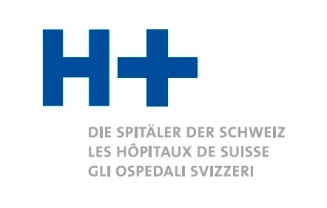 
Die Vorlage für diesen Qualitätsbericht wird von H+ herausgeben:H+ Die Spitäler der Schweiz Lorrainestrasse 4A, 3013 Bern Siehe auch: www.hplus.ch/de/dienstleistungen/qualitaet_patientensicherheit/qualitaetsbericht
Die Vorlage für diesen Qualitätsbericht wird von H+ herausgeben:H+ Die Spitäler der Schweiz Lorrainestrasse 4A, 3013 Bern Siehe auch: www.hplus.ch/de/dienstleistungen/qualitaet_patientensicherheit/qualitaetsberichtDie im Bericht verwendeten Symbole für die Fachbereiche Akutsomatik, Psychiatrie und Rehabilitation stehen nur dort, wo Module einzelne Fachbereiche betreffen. Die im Bericht verwendeten Symbole für die Fachbereiche Akutsomatik, Psychiatrie und Rehabilitation stehen nur dort, wo Module einzelne Fachbereiche betreffen. Beteiligte Gremien und PartnerBeteiligte Gremien und PartnerBeteiligte Gremien und Partner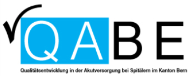 Die Vorlage für den Qualitätsbericht wurde in Zusammenarbeit mit der Steuerungsgruppe von QABE (Qualitätsentwicklung in der Akutversorgung bei Spitälern im Kanton Bern) erarbeitet.Die Vorlage wird laufend in Zusammenarbeit mit der H+ Fachkommission Qualität Akutsomatik (FKQA), einzelnen Kantonen und auf Anträge von Leistungs-erbringern hin weiterentwickelt.
Siehe auch: www.hplus.ch/de/servicenav/ueber_uns/fachkommissionen/qualitaet_akutsomatik_fkqa 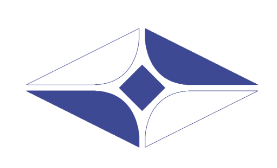 Die Schweizerische Konferenz der kantonalen Gesundheitsdirektorinnen und 
-direktoren (GDK) empfiehlt den Kantonen, die Spitäler zur Berichterstattung über die Behandlungsqualität zu verpflichten und ihnen die Verwendung der H+-Berichtsvorlage und die Publikation des Berichts auf der H+-Plattform www.spitalinformation.ch  nahe zu legen.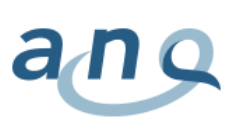 Die Qualitätsmessungen des ANQ (de: Nationaler Verein für Qualitäts-entwicklung in Spitälern und Kliniken; fr: Association nationale pour le développement de qualité dans les hôpitaux et les cliniques) wurden aufgenommen und sind im Kapitel E beschrieben.
Siehe auch: www.anq.ch 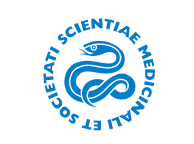 Die Vorlage für den Qualitätsbericht stützt sich auf die Empfehlungen „Erhebung, Analyse und Veröffentlichung von Daten über die medizinische Behandlungs-qualität“ der Schweizerischen Akademie der Medizinischen Wissenschaft (SAMW). 